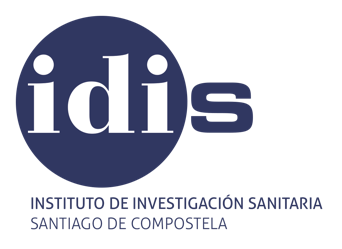 Formulario de Solicitude de Avaliación de Proxectos de  Experimentación Animal.Comité de Ética de Experimentación Animal – ÓRGANO HABILITADO (CEEA/OH) do IDISNon cubrirO investigador/a responsable, abaixo asinante, declara que coñece e cumprirá a lexislación e outras normas reguladoras da utilización de animais para a experimentación. Do mesmo xeito, velará para que os demais investigadores/as que participan no proxecto de investigación cumpran os principios normativos e éticos aplicables ao uso de animais en experimentación.En ........................................, a ... de ... de ....Asdo: ………………………………………Nº de expedienteData de entrada no rexistro do IDISDATOS DO INVESTIGADOR PRINCIPAL SOLICITANTEDATOS DO INVESTIGADOR PRINCIPAL SOLICITANTEDATOS DO INVESTIGADOR PRINCIPAL SOLICITANTEDATOS DO INVESTIGADOR PRINCIPAL SOLICITANTEDATOS DO INVESTIGADOR PRINCIPAL SOLICITANTEDATOS DO INVESTIGADOR PRINCIPAL SOLICITANTEDATOS DO INVESTIGADOR PRINCIPAL SOLICITANTENome e apelidosNome e apelidosNIFNIFTeléfonoEnderezo electrónicoEnderezo electrónicoGrupo de InvestigaciónGrupo de InvestigaciónEnderezo profesionalEnderezo profesionalCentro ao que pertenceCentro ao que pertenceTÍTULO DO PROXECTOTÍTULO DO PROXECTOTÍTULO DO PROXECTOTÍTULO DO PROXECTOTÍTULO DO PROXECTOTÍTULO DO PROXECTOTÍTULO DO PROXECTOTIPO DE PROXECTO (Segundo o artigo 31 do RD 53/2013TIPO DE PROXECTO (Segundo o artigo 31 do RD 53/2013TIPO DE PROXECTO (Segundo o artigo 31 do RD 53/2013TIPO DE PROXECTO (Segundo o artigo 31 do RD 53/2013TIPO DE PROXECTO (Segundo o artigo 31 do RD 53/2013TIPO DE PROXECTO (Segundo o artigo 31 do RD 53/2013TIPO DE PROXECTO (Segundo o artigo 31 do RD 53/2013      TIPO I                                                   TIPO II                                                         TIPO III      TIPO I                                                   TIPO II                                                         TIPO III      TIPO I                                                   TIPO II                                                         TIPO III      TIPO I                                                   TIPO II                                                         TIPO III      TIPO I                                                   TIPO II                                                         TIPO III      TIPO I                                                   TIPO II                                                         TIPO III      TIPO I                                                   TIPO II                                                         TIPO IIIProxectos Tipo I: Os proxectos nos que se dean simultaneamente as tres circunstancias seguintes:Proxectos Tipo I: Os proxectos nos que se dean simultaneamente as tres circunstancias seguintes:Proxectos Tipo I: Os proxectos nos que se dean simultaneamente as tres circunstancias seguintes:Proxectos Tipo I: Os proxectos nos que se dean simultaneamente as tres circunstancias seguintes:Proxectos Tipo I: Os proxectos nos que se dean simultaneamente as tres circunstancias seguintes:Proxectos Tipo I: Os proxectos nos que se dean simultaneamente as tres circunstancias seguintes:Proxectos Tipo I: Os proxectos nos que se dean simultaneamente as tres circunstancias seguintes:a) Implican exclusivamente procedementos clasificados como sen recuperación, leves ou moderados.b) Non utilizan primates.c) Realízanse para cumprir requisitos legais ou regulamentarios, ou con fins de produción ou diagnóstico por métodos establecidos.Os proxectos de tipo I poderán tramitarse por un procedemento simplificado e non ser sometidos a avaliación retrospectiva. a) Implican exclusivamente procedementos clasificados como sen recuperación, leves ou moderados.b) Non utilizan primates.c) Realízanse para cumprir requisitos legais ou regulamentarios, ou con fins de produción ou diagnóstico por métodos establecidos.Os proxectos de tipo I poderán tramitarse por un procedemento simplificado e non ser sometidos a avaliación retrospectiva. a) Implican exclusivamente procedementos clasificados como sen recuperación, leves ou moderados.b) Non utilizan primates.c) Realízanse para cumprir requisitos legais ou regulamentarios, ou con fins de produción ou diagnóstico por métodos establecidos.Os proxectos de tipo I poderán tramitarse por un procedemento simplificado e non ser sometidos a avaliación retrospectiva. a) Implican exclusivamente procedementos clasificados como sen recuperación, leves ou moderados.b) Non utilizan primates.c) Realízanse para cumprir requisitos legais ou regulamentarios, ou con fins de produción ou diagnóstico por métodos establecidos.Os proxectos de tipo I poderán tramitarse por un procedemento simplificado e non ser sometidos a avaliación retrospectiva. a) Implican exclusivamente procedementos clasificados como sen recuperación, leves ou moderados.b) Non utilizan primates.c) Realízanse para cumprir requisitos legais ou regulamentarios, ou con fins de produción ou diagnóstico por métodos establecidos.Os proxectos de tipo I poderán tramitarse por un procedemento simplificado e non ser sometidos a avaliación retrospectiva. a) Implican exclusivamente procedementos clasificados como sen recuperación, leves ou moderados.b) Non utilizan primates.c) Realízanse para cumprir requisitos legais ou regulamentarios, ou con fins de produción ou diagnóstico por métodos establecidos.Os proxectos de tipo I poderán tramitarse por un procedemento simplificado e non ser sometidos a avaliación retrospectiva. a) Implican exclusivamente procedementos clasificados como sen recuperación, leves ou moderados.b) Non utilizan primates.c) Realízanse para cumprir requisitos legais ou regulamentarios, ou con fins de produción ou diagnóstico por métodos establecidos.Os proxectos de tipo I poderán tramitarse por un procedemento simplificado e non ser sometidos a avaliación retrospectiva. Proxectos Tipo II: os proxectos nos que se dean simultaneamente as circunstancias seguintes:Proxectos Tipo II: os proxectos nos que se dean simultaneamente as circunstancias seguintes:Proxectos Tipo II: os proxectos nos que se dean simultaneamente as circunstancias seguintes:Proxectos Tipo II: os proxectos nos que se dean simultaneamente as circunstancias seguintes:Proxectos Tipo II: os proxectos nos que se dean simultaneamente as circunstancias seguintes:Proxectos Tipo II: os proxectos nos que se dean simultaneamente as circunstancias seguintes:Proxectos Tipo II: os proxectos nos que se dean simultaneamente as circunstancias seguintes:a) Implican exclusivamente procedementos clasificados como sen recuperación, leves ou moderados.b) Non utilizan primates.Os proxectos do tipo II quedarán suxeitos ao procedemento de autorización e poderán non ser sometidos a avaliación retrospectiva. a) Implican exclusivamente procedementos clasificados como sen recuperación, leves ou moderados.b) Non utilizan primates.Os proxectos do tipo II quedarán suxeitos ao procedemento de autorización e poderán non ser sometidos a avaliación retrospectiva. a) Implican exclusivamente procedementos clasificados como sen recuperación, leves ou moderados.b) Non utilizan primates.Os proxectos do tipo II quedarán suxeitos ao procedemento de autorización e poderán non ser sometidos a avaliación retrospectiva. a) Implican exclusivamente procedementos clasificados como sen recuperación, leves ou moderados.b) Non utilizan primates.Os proxectos do tipo II quedarán suxeitos ao procedemento de autorización e poderán non ser sometidos a avaliación retrospectiva. a) Implican exclusivamente procedementos clasificados como sen recuperación, leves ou moderados.b) Non utilizan primates.Os proxectos do tipo II quedarán suxeitos ao procedemento de autorización e poderán non ser sometidos a avaliación retrospectiva. a) Implican exclusivamente procedementos clasificados como sen recuperación, leves ou moderados.b) Non utilizan primates.Os proxectos do tipo II quedarán suxeitos ao procedemento de autorización e poderán non ser sometidos a avaliación retrospectiva. a) Implican exclusivamente procedementos clasificados como sen recuperación, leves ou moderados.b) Non utilizan primates.Os proxectos do tipo II quedarán suxeitos ao procedemento de autorización e poderán non ser sometidos a avaliación retrospectiva. Proxectos Tipo IIIProxectos Tipo IIIProxectos Tipo IIIProxectos Tipo IIIProxectos Tipo IIIProxectos Tipo IIIProxectos Tipo IIIOs proxectos diferentes dos tipos I ou II. Sen prexuízo das autorizacións adicionais ás que poidan estar condicionados determinados proxectos, todos os proxectos do tipo III quedarán suxeitos ao procedemento de autorización e someteranse posteriormente a unha avaliación retrospectiva.Os proxectos diferentes dos tipos I ou II. Sen prexuízo das autorizacións adicionais ás que poidan estar condicionados determinados proxectos, todos os proxectos do tipo III quedarán suxeitos ao procedemento de autorización e someteranse posteriormente a unha avaliación retrospectiva.Os proxectos diferentes dos tipos I ou II. Sen prexuízo das autorizacións adicionais ás que poidan estar condicionados determinados proxectos, todos os proxectos do tipo III quedarán suxeitos ao procedemento de autorización e someteranse posteriormente a unha avaliación retrospectiva.Os proxectos diferentes dos tipos I ou II. Sen prexuízo das autorizacións adicionais ás que poidan estar condicionados determinados proxectos, todos os proxectos do tipo III quedarán suxeitos ao procedemento de autorización e someteranse posteriormente a unha avaliación retrospectiva.Os proxectos diferentes dos tipos I ou II. Sen prexuízo das autorizacións adicionais ás que poidan estar condicionados determinados proxectos, todos os proxectos do tipo III quedarán suxeitos ao procedemento de autorización e someteranse posteriormente a unha avaliación retrospectiva.Os proxectos diferentes dos tipos I ou II. Sen prexuízo das autorizacións adicionais ás que poidan estar condicionados determinados proxectos, todos os proxectos do tipo III quedarán suxeitos ao procedemento de autorización e someteranse posteriormente a unha avaliación retrospectiva.Os proxectos diferentes dos tipos I ou II. Sen prexuízo das autorizacións adicionais ás que poidan estar condicionados determinados proxectos, todos os proxectos do tipo III quedarán suxeitos ao procedemento de autorización e someteranse posteriormente a unha avaliación retrospectiva.É A PRIMEIRA VEZ QUE SE PRESENTA O PROXECTO A AVALIACIÓN?É A PRIMEIRA VEZ QUE SE PRESENTA O PROXECTO A AVALIACIÓN?É A PRIMEIRA VEZ QUE SE PRESENTA O PROXECTO A AVALIACIÓN?É A PRIMEIRA VEZ QUE SE PRESENTA O PROXECTO A AVALIACIÓN?É A PRIMEIRA VEZ QUE SE PRESENTA O PROXECTO A AVALIACIÓN?É A PRIMEIRA VEZ QUE SE PRESENTA O PROXECTO A AVALIACIÓN?É A PRIMEIRA VEZ QUE SE PRESENTA O PROXECTO A AVALIACIÓN? SI		 NON SI		 NON SI		 NON SI		 NON SI		 NON SI		 NON SI		 NONORIXE DO FINANCIAMENTO DO PROXECTO ORIXE DO FINANCIAMENTO DO PROXECTO ORIXE DO FINANCIAMENTO DO PROXECTO ORIXE DO FINANCIAMENTO DO PROXECTO ORIXE DO FINANCIAMENTO DO PROXECTO ORIXE DO FINANCIAMENTO DO PROXECTO ORIXE DO FINANCIAMENTO DO PROXECTO  Organismo público. Indicar entidade que o financia: _________________________________ Organismo privado. Indicar entidade que o financia: _________________________________ Non está financiado. Se estivera solicitado a unha convocatoria,       indicar entidade: ___________________________________________________________________ Organismo público. Indicar entidade que o financia: _________________________________ Organismo privado. Indicar entidade que o financia: _________________________________ Non está financiado. Se estivera solicitado a unha convocatoria,       indicar entidade: ___________________________________________________________________ Organismo público. Indicar entidade que o financia: _________________________________ Organismo privado. Indicar entidade que o financia: _________________________________ Non está financiado. Se estivera solicitado a unha convocatoria,       indicar entidade: ___________________________________________________________________ Organismo público. Indicar entidade que o financia: _________________________________ Organismo privado. Indicar entidade que o financia: _________________________________ Non está financiado. Se estivera solicitado a unha convocatoria,       indicar entidade: ___________________________________________________________________ Organismo público. Indicar entidade que o financia: _________________________________ Organismo privado. Indicar entidade que o financia: _________________________________ Non está financiado. Se estivera solicitado a unha convocatoria,       indicar entidade: ___________________________________________________________________ Organismo público. Indicar entidade que o financia: _________________________________ Organismo privado. Indicar entidade que o financia: _________________________________ Non está financiado. Se estivera solicitado a unha convocatoria,       indicar entidade: ___________________________________________________________________ Organismo público. Indicar entidade que o financia: _________________________________ Organismo privado. Indicar entidade que o financia: _________________________________ Non está financiado. Se estivera solicitado a unha convocatoria,       indicar entidade: ___________________________________________________________________DATAS PREVISTAS DE REALIZACIÓNDATAS PREVISTAS DE REALIZACIÓNDATAS PREVISTAS DE REALIZACIÓNDATAS PREVISTAS DE REALIZACIÓNDATAS PREVISTAS DE REALIZACIÓNDATAS PREVISTAS DE REALIZACIÓNDATAS PREVISTAS DE REALIZACIÓNDATA DE INICIODATA DE FINDATA DE FINDATA DE FINANEXAR XUSTIFICANTE DE ABONO DA TARIFAANEXAR XUSTIFICANTE DE ABONO DA TARIFAANEXAR XUSTIFICANTE DE ABONO DA TARIFAANEXAR XUSTIFICANTE DE ABONO DA TARIFAANEXAR XUSTIFICANTE DE ABONO DA TARIFAANEXAR XUSTIFICANTE DE ABONO DA TARIFAANEXAR XUSTIFICANTE DE ABONO DA TARIFA TARIFA A  EXENTO  TARIFA A  EXENTO  TARIFA A  EXENTO  TARIFA A  EXENTO  TARIFA A  EXENTO  TARIFA A  EXENTO  TARIFA A  EXENTO TARIFA A:  500 € (IVE engadido). Debe anexar xustificante de pagoEXENTO:  Grupos pertencentes ó IDIS ou centro público, cando se trate de proxectos sen ánimo de lucro. Deberase emitir un xustificante de que foi presentado a unha determinada convocatoria de axudas.TARIFA A:  500 € (IVE engadido). Debe anexar xustificante de pagoEXENTO:  Grupos pertencentes ó IDIS ou centro público, cando se trate de proxectos sen ánimo de lucro. Deberase emitir un xustificante de que foi presentado a unha determinada convocatoria de axudas.TARIFA A:  500 € (IVE engadido). Debe anexar xustificante de pagoEXENTO:  Grupos pertencentes ó IDIS ou centro público, cando se trate de proxectos sen ánimo de lucro. Deberase emitir un xustificante de que foi presentado a unha determinada convocatoria de axudas.TARIFA A:  500 € (IVE engadido). Debe anexar xustificante de pagoEXENTO:  Grupos pertencentes ó IDIS ou centro público, cando se trate de proxectos sen ánimo de lucro. Deberase emitir un xustificante de que foi presentado a unha determinada convocatoria de axudas.TARIFA A:  500 € (IVE engadido). Debe anexar xustificante de pagoEXENTO:  Grupos pertencentes ó IDIS ou centro público, cando se trate de proxectos sen ánimo de lucro. Deberase emitir un xustificante de que foi presentado a unha determinada convocatoria de axudas.TARIFA A:  500 € (IVE engadido). Debe anexar xustificante de pagoEXENTO:  Grupos pertencentes ó IDIS ou centro público, cando se trate de proxectos sen ánimo de lucro. Deberase emitir un xustificante de que foi presentado a unha determinada convocatoria de axudas.TARIFA A:  500 € (IVE engadido). Debe anexar xustificante de pagoEXENTO:  Grupos pertencentes ó IDIS ou centro público, cando se trate de proxectos sen ánimo de lucro. Deberase emitir un xustificante de que foi presentado a unha determinada convocatoria de axudas.Datos de facturación:Compañía: ____________________________________________________CIF/NIF: ___________Enderezo fiscal: ________________________________________________Datos de facturación:Compañía: ____________________________________________________CIF/NIF: ___________Enderezo fiscal: ________________________________________________Datos de facturación:Compañía: ____________________________________________________CIF/NIF: ___________Enderezo fiscal: ________________________________________________Datos de facturación:Compañía: ____________________________________________________CIF/NIF: ___________Enderezo fiscal: ________________________________________________Datos de facturación:Compañía: ____________________________________________________CIF/NIF: ___________Enderezo fiscal: ________________________________________________Datos de facturación:Compañía: ____________________________________________________CIF/NIF: ___________Enderezo fiscal: ________________________________________________Datos de facturación:Compañía: ____________________________________________________CIF/NIF: ___________Enderezo fiscal: ________________________________________________LUGAR E DATASINATURA1. PERSOAL PARTICIPANTEDatos do persoal responsable dos procedementos con animais1. PERSOAL PARTICIPANTEDatos do persoal responsable dos procedementos con animais1. PERSOAL PARTICIPANTEDatos do persoal responsable dos procedementos con animais1. PERSOAL PARTICIPANTEDatos do persoal responsable dos procedementos con animais1. PERSOAL PARTICIPANTEDatos do persoal responsable dos procedementos con animais1. PERSOAL PARTICIPANTEDatos do persoal responsable dos procedementos con animais1. PERSOAL PARTICIPANTEDatos do persoal responsable dos procedementos con animais1. PERSOAL PARTICIPANTEDatos do persoal responsable dos procedementos con animais1. PERSOAL PARTICIPANTEDatos do persoal responsable dos procedementos con animais1. PERSOAL PARTICIPANTEDatos do persoal responsable dos procedementos con animais1. PERSOAL PARTICIPANTEDatos do persoal responsable dos procedementos con animais1. PERSOAL PARTICIPANTEDatos do persoal responsable dos procedementos con animais1. PERSOAL PARTICIPANTEDatos do persoal responsable dos procedementos con animais1. PERSOAL PARTICIPANTEDatos do persoal responsable dos procedementos con animais1. PERSOAL PARTICIPANTEDatos do persoal responsable dos procedementos con animais1. PERSOAL PARTICIPANTEDatos do persoal responsable dos procedementos con animais1. PERSOAL PARTICIPANTEDatos do persoal responsable dos procedementos con animaisNome e apelidosNome e apelidosNome e apelidosNome e apelidosNIFNIFNIFNIFTeléfonoTeléfonoTeléfonoEnderezo electrónicoEnderezo electrónicoEnderezo electrónicoEnderezo electrónicoGrupo de InvestigaciónGrupo de InvestigaciónGrupo de InvestigaciónGrupo de InvestigaciónEnderezo profesionalEnderezo profesionalEnderezo profesionalEnderezo profesionalCentro ao que pertenceCentro ao que pertenceCentro ao que pertenceCentro ao que pertenceNivel de capacitación no manexo de animais de experimentación:Nivel de capacitación no manexo de animais de experimentación:Nivel de capacitación no manexo de animais de experimentación:Nivel de capacitación no manexo de animais de experimentación:Nivel de capacitación no manexo de animais de experimentación:Nivel de capacitación no manexo de animais de experimentación:Nivel de capacitación no manexo de animais de experimentación:Nivel de capacitación no manexo de animais de experimentación:Nivel de capacitación no manexo de animais de experimentación:Nivel de capacitación no manexo de animais de experimentación:Nivel de capacitación no manexo de animais de experimentación:Nivel de capacitación no manexo de animais de experimentación:Nivel de capacitación no manexo de animais de experimentación:Nivel de capacitación no manexo de animais de experimentación:Nivel de capacitación no manexo de animais de experimentación:Nivel de capacitación no manexo de animais de experimentación:Nivel de capacitación no manexo de animais de experimentación:       a           b           c           d           e           f           ningunha       a           b           c           d           e           f           ningunha       a           b           c           d           e           f           ningunha       a           b           c           d           e           f           ningunha       a           b           c           d           e           f           ningunha       a           b           c           d           e           f           ningunha       a           b           c           d           e           f           ningunha       a           b           c           d           e           f           ningunha       a           b           c           d           e           f           ningunha       a           b           c           d           e           f           ningunha       a           b           c           d           e           f           ningunha       a           b           c           d           e           f           ningunha       a           b           c           d           e           f           ningunha       a           b           c           d           e           f           ningunha       a           b           c           d           e           f           ningunha       a           b           c           d           e           f           ningunha       a           b           c           d           e           f           ningunha2. INVESTIGADORES PARTICIPANTES NO PROXECTO2. INVESTIGADORES PARTICIPANTES NO PROXECTO2. INVESTIGADORES PARTICIPANTES NO PROXECTO2. INVESTIGADORES PARTICIPANTES NO PROXECTO2. INVESTIGADORES PARTICIPANTES NO PROXECTO2. INVESTIGADORES PARTICIPANTES NO PROXECTO2. INVESTIGADORES PARTICIPANTES NO PROXECTO2. INVESTIGADORES PARTICIPANTES NO PROXECTO2. INVESTIGADORES PARTICIPANTES NO PROXECTO2. INVESTIGADORES PARTICIPANTES NO PROXECTO2. INVESTIGADORES PARTICIPANTES NO PROXECTO2. INVESTIGADORES PARTICIPANTES NO PROXECTO2. INVESTIGADORES PARTICIPANTES NO PROXECTO2. INVESTIGADORES PARTICIPANTES NO PROXECTO2. INVESTIGADORES PARTICIPANTES NO PROXECTO2. INVESTIGADORES PARTICIPANTES NO PROXECTO2. INVESTIGADORES PARTICIPANTES NO PROXECTONome e ApelidosNome e ApelidosNome e ApelidosNome e ApelidosCategoríaCategoríaCategoríaCategoríaCategoríaNivel de capacitación (a, b, c, d, e ,f)Nivel de capacitación (a, b, c, d, e ,f)Nivel de capacitación (a, b, c, d, e ,f)Nivel de capacitación (a, b, c, d, e ,f)Nivel de capacitación (a, b, c, d, e ,f)Correo electrónicoCorreo electrónicoCorreo electrónico3. DATOS DO CENTRO ONDE SE REALIZARÁ A INVESTIGACIÓN3. DATOS DO CENTRO ONDE SE REALIZARÁ A INVESTIGACIÓN3. DATOS DO CENTRO ONDE SE REALIZARÁ A INVESTIGACIÓN3. DATOS DO CENTRO ONDE SE REALIZARÁ A INVESTIGACIÓN3. DATOS DO CENTRO ONDE SE REALIZARÁ A INVESTIGACIÓN3. DATOS DO CENTRO ONDE SE REALIZARÁ A INVESTIGACIÓN3. DATOS DO CENTRO ONDE SE REALIZARÁ A INVESTIGACIÓN3. DATOS DO CENTRO ONDE SE REALIZARÁ A INVESTIGACIÓN3. DATOS DO CENTRO ONDE SE REALIZARÁ A INVESTIGACIÓN3. DATOS DO CENTRO ONDE SE REALIZARÁ A INVESTIGACIÓN3. DATOS DO CENTRO ONDE SE REALIZARÁ A INVESTIGACIÓN3. DATOS DO CENTRO ONDE SE REALIZARÁ A INVESTIGACIÓN3. DATOS DO CENTRO ONDE SE REALIZARÁ A INVESTIGACIÓN3. DATOS DO CENTRO ONDE SE REALIZARÁ A INVESTIGACIÓN3. DATOS DO CENTRO ONDE SE REALIZARÁ A INVESTIGACIÓN3. DATOS DO CENTRO ONDE SE REALIZARÁ A INVESTIGACIÓN3. DATOS DO CENTRO ONDE SE REALIZARÁ A INVESTIGACIÓNNome do centro Nome do centro Nome do centro Nome do centro Nº REGANº REGANº REGANº REGALugar realización procedementosLugar realización procedementosLugar realización procedementosLugar realización procedementosEnderezo postalEnderezo postalEnderezo postalEnderezo postalTeléfonoTeléfonoTeléfonoTeléfonoEnderezo electrónicoEnderezo electrónicoEnderezo electrónicoEnderezo electrónico4. OBXECTIVOS E XUSTIFICACIÓN DO PROXECTO4. OBXECTIVOS E XUSTIFICACIÓN DO PROXECTO4. OBXECTIVOS E XUSTIFICACIÓN DO PROXECTO4. OBXECTIVOS E XUSTIFICACIÓN DO PROXECTO4. OBXECTIVOS E XUSTIFICACIÓN DO PROXECTO4. OBXECTIVOS E XUSTIFICACIÓN DO PROXECTO4. OBXECTIVOS E XUSTIFICACIÓN DO PROXECTO4. OBXECTIVOS E XUSTIFICACIÓN DO PROXECTO4. OBXECTIVOS E XUSTIFICACIÓN DO PROXECTO4. OBXECTIVOS E XUSTIFICACIÓN DO PROXECTO4. OBXECTIVOS E XUSTIFICACIÓN DO PROXECTO4. OBXECTIVOS E XUSTIFICACIÓN DO PROXECTO4. OBXECTIVOS E XUSTIFICACIÓN DO PROXECTO4. OBXECTIVOS E XUSTIFICACIÓN DO PROXECTO4. OBXECTIVOS E XUSTIFICACIÓN DO PROXECTO4. OBXECTIVOS E XUSTIFICACIÓN DO PROXECTO4. OBXECTIVOS E XUSTIFICACIÓN DO PROXECTOFINALIDADE (de acordo co art. 5 RD 53/2013)FINALIDADE (de acordo co art. 5 RD 53/2013)FINALIDADE (de acordo co art. 5 RD 53/2013)FINALIDADE (de acordo co art. 5 RD 53/2013)FINALIDADE (de acordo co art. 5 RD 53/2013)FINALIDADE (de acordo co art. 5 RD 53/2013)FINALIDADE (de acordo co art. 5 RD 53/2013)FINALIDADE (de acordo co art. 5 RD 53/2013)FINALIDADE (de acordo co art. 5 RD 53/2013)FINALIDADE (de acordo co art. 5 RD 53/2013)FINALIDADE (de acordo co art. 5 RD 53/2013)FINALIDADE (de acordo co art. 5 RD 53/2013)FINALIDADE (de acordo co art. 5 RD 53/2013)FINALIDADE (de acordo co art. 5 RD 53/2013)FINALIDADE (de acordo co art. 5 RD 53/2013)FINALIDADE (de acordo co art. 5 RD 53/2013)FINALIDADE (de acordo co art. 5 RD 53/2013) Investigación Fundamental Investigación Fundamental Investigación Fundamental Investigación Fundamental Investigación Fundamental Investigación Fundamental Investigación Fundamental Investigación Fundamental Investigación Fundamental Investigación Fundamental Investigación Fundamental Investigación Fundamental Investigación Fundamental Investigación Fundamental Investigación Fundamental Investigación Fundamental Investigación FundamentalInvestigación traslacional e os métodos científicos con calquera das finalidades seguintes: A prevención, profilaxe, diagnóstico ou tratamento de enfermidades, mala saúde ou outras anomalías ou os seus efectos nos seres humanos, os animais ou as plantas.  A avaliación, detección, regulación ou modificación das condicións fisiolóxicas nos seres humanos, os animais ou as plantas. O benestar dos animais, en particular a mellora das condicións de produtos dos animais criados con fins agropecuarios.Investigación traslacional e os métodos científicos con calquera das finalidades seguintes: A prevención, profilaxe, diagnóstico ou tratamento de enfermidades, mala saúde ou outras anomalías ou os seus efectos nos seres humanos, os animais ou as plantas.  A avaliación, detección, regulación ou modificación das condicións fisiolóxicas nos seres humanos, os animais ou as plantas. O benestar dos animais, en particular a mellora das condicións de produtos dos animais criados con fins agropecuarios.Investigación traslacional e os métodos científicos con calquera das finalidades seguintes: A prevención, profilaxe, diagnóstico ou tratamento de enfermidades, mala saúde ou outras anomalías ou os seus efectos nos seres humanos, os animais ou as plantas.  A avaliación, detección, regulación ou modificación das condicións fisiolóxicas nos seres humanos, os animais ou as plantas. O benestar dos animais, en particular a mellora das condicións de produtos dos animais criados con fins agropecuarios.Investigación traslacional e os métodos científicos con calquera das finalidades seguintes: A prevención, profilaxe, diagnóstico ou tratamento de enfermidades, mala saúde ou outras anomalías ou os seus efectos nos seres humanos, os animais ou as plantas.  A avaliación, detección, regulación ou modificación das condicións fisiolóxicas nos seres humanos, os animais ou as plantas. O benestar dos animais, en particular a mellora das condicións de produtos dos animais criados con fins agropecuarios.Investigación traslacional e os métodos científicos con calquera das finalidades seguintes: A prevención, profilaxe, diagnóstico ou tratamento de enfermidades, mala saúde ou outras anomalías ou os seus efectos nos seres humanos, os animais ou as plantas.  A avaliación, detección, regulación ou modificación das condicións fisiolóxicas nos seres humanos, os animais ou as plantas. O benestar dos animais, en particular a mellora das condicións de produtos dos animais criados con fins agropecuarios.Investigación traslacional e os métodos científicos con calquera das finalidades seguintes: A prevención, profilaxe, diagnóstico ou tratamento de enfermidades, mala saúde ou outras anomalías ou os seus efectos nos seres humanos, os animais ou as plantas.  A avaliación, detección, regulación ou modificación das condicións fisiolóxicas nos seres humanos, os animais ou as plantas. O benestar dos animais, en particular a mellora das condicións de produtos dos animais criados con fins agropecuarios.Investigación traslacional e os métodos científicos con calquera das finalidades seguintes: A prevención, profilaxe, diagnóstico ou tratamento de enfermidades, mala saúde ou outras anomalías ou os seus efectos nos seres humanos, os animais ou as plantas.  A avaliación, detección, regulación ou modificación das condicións fisiolóxicas nos seres humanos, os animais ou as plantas. O benestar dos animais, en particular a mellora das condicións de produtos dos animais criados con fins agropecuarios.Investigación traslacional e os métodos científicos con calquera das finalidades seguintes: A prevención, profilaxe, diagnóstico ou tratamento de enfermidades, mala saúde ou outras anomalías ou os seus efectos nos seres humanos, os animais ou as plantas.  A avaliación, detección, regulación ou modificación das condicións fisiolóxicas nos seres humanos, os animais ou as plantas. O benestar dos animais, en particular a mellora das condicións de produtos dos animais criados con fins agropecuarios.Investigación traslacional e os métodos científicos con calquera das finalidades seguintes: A prevención, profilaxe, diagnóstico ou tratamento de enfermidades, mala saúde ou outras anomalías ou os seus efectos nos seres humanos, os animais ou as plantas.  A avaliación, detección, regulación ou modificación das condicións fisiolóxicas nos seres humanos, os animais ou as plantas. O benestar dos animais, en particular a mellora das condicións de produtos dos animais criados con fins agropecuarios.Investigación traslacional e os métodos científicos con calquera das finalidades seguintes: A prevención, profilaxe, diagnóstico ou tratamento de enfermidades, mala saúde ou outras anomalías ou os seus efectos nos seres humanos, os animais ou as plantas.  A avaliación, detección, regulación ou modificación das condicións fisiolóxicas nos seres humanos, os animais ou as plantas. O benestar dos animais, en particular a mellora das condicións de produtos dos animais criados con fins agropecuarios.Investigación traslacional e os métodos científicos con calquera das finalidades seguintes: A prevención, profilaxe, diagnóstico ou tratamento de enfermidades, mala saúde ou outras anomalías ou os seus efectos nos seres humanos, os animais ou as plantas.  A avaliación, detección, regulación ou modificación das condicións fisiolóxicas nos seres humanos, os animais ou as plantas. O benestar dos animais, en particular a mellora das condicións de produtos dos animais criados con fins agropecuarios.Investigación traslacional e os métodos científicos con calquera das finalidades seguintes: A prevención, profilaxe, diagnóstico ou tratamento de enfermidades, mala saúde ou outras anomalías ou os seus efectos nos seres humanos, os animais ou as plantas.  A avaliación, detección, regulación ou modificación das condicións fisiolóxicas nos seres humanos, os animais ou as plantas. O benestar dos animais, en particular a mellora das condicións de produtos dos animais criados con fins agropecuarios.Investigación traslacional e os métodos científicos con calquera das finalidades seguintes: A prevención, profilaxe, diagnóstico ou tratamento de enfermidades, mala saúde ou outras anomalías ou os seus efectos nos seres humanos, os animais ou as plantas.  A avaliación, detección, regulación ou modificación das condicións fisiolóxicas nos seres humanos, os animais ou as plantas. O benestar dos animais, en particular a mellora das condicións de produtos dos animais criados con fins agropecuarios.Investigación traslacional e os métodos científicos con calquera das finalidades seguintes: A prevención, profilaxe, diagnóstico ou tratamento de enfermidades, mala saúde ou outras anomalías ou os seus efectos nos seres humanos, os animais ou as plantas.  A avaliación, detección, regulación ou modificación das condicións fisiolóxicas nos seres humanos, os animais ou as plantas. O benestar dos animais, en particular a mellora das condicións de produtos dos animais criados con fins agropecuarios.Investigación traslacional e os métodos científicos con calquera das finalidades seguintes: A prevención, profilaxe, diagnóstico ou tratamento de enfermidades, mala saúde ou outras anomalías ou os seus efectos nos seres humanos, os animais ou as plantas.  A avaliación, detección, regulación ou modificación das condicións fisiolóxicas nos seres humanos, os animais ou as plantas. O benestar dos animais, en particular a mellora das condicións de produtos dos animais criados con fins agropecuarios.Investigación traslacional e os métodos científicos con calquera das finalidades seguintes: A prevención, profilaxe, diagnóstico ou tratamento de enfermidades, mala saúde ou outras anomalías ou os seus efectos nos seres humanos, os animais ou as plantas.  A avaliación, detección, regulación ou modificación das condicións fisiolóxicas nos seres humanos, os animais ou as plantas. O benestar dos animais, en particular a mellora das condicións de produtos dos animais criados con fins agropecuarios.Investigación traslacional e os métodos científicos con calquera das finalidades seguintes: A prevención, profilaxe, diagnóstico ou tratamento de enfermidades, mala saúde ou outras anomalías ou os seus efectos nos seres humanos, os animais ou as plantas.  A avaliación, detección, regulación ou modificación das condicións fisiolóxicas nos seres humanos, os animais ou as plantas. O benestar dos animais, en particular a mellora das condicións de produtos dos animais criados con fins agropecuarios. Desenvolvemento e a fabricación de produtos farmacéuticos, alimentos, pensos e outras  substancias ou produtos, así como a realización de probas para comprobar a súa calidade, eficacia e seguridade, con calquera das finalidades indicadas no punto anterior. Desenvolvemento e a fabricación de produtos farmacéuticos, alimentos, pensos e outras  substancias ou produtos, así como a realización de probas para comprobar a súa calidade, eficacia e seguridade, con calquera das finalidades indicadas no punto anterior. Desenvolvemento e a fabricación de produtos farmacéuticos, alimentos, pensos e outras  substancias ou produtos, así como a realización de probas para comprobar a súa calidade, eficacia e seguridade, con calquera das finalidades indicadas no punto anterior. Desenvolvemento e a fabricación de produtos farmacéuticos, alimentos, pensos e outras  substancias ou produtos, así como a realización de probas para comprobar a súa calidade, eficacia e seguridade, con calquera das finalidades indicadas no punto anterior. Desenvolvemento e a fabricación de produtos farmacéuticos, alimentos, pensos e outras  substancias ou produtos, así como a realización de probas para comprobar a súa calidade, eficacia e seguridade, con calquera das finalidades indicadas no punto anterior. Desenvolvemento e a fabricación de produtos farmacéuticos, alimentos, pensos e outras  substancias ou produtos, así como a realización de probas para comprobar a súa calidade, eficacia e seguridade, con calquera das finalidades indicadas no punto anterior. Desenvolvemento e a fabricación de produtos farmacéuticos, alimentos, pensos e outras  substancias ou produtos, así como a realización de probas para comprobar a súa calidade, eficacia e seguridade, con calquera das finalidades indicadas no punto anterior. Desenvolvemento e a fabricación de produtos farmacéuticos, alimentos, pensos e outras  substancias ou produtos, así como a realización de probas para comprobar a súa calidade, eficacia e seguridade, con calquera das finalidades indicadas no punto anterior. Desenvolvemento e a fabricación de produtos farmacéuticos, alimentos, pensos e outras  substancias ou produtos, así como a realización de probas para comprobar a súa calidade, eficacia e seguridade, con calquera das finalidades indicadas no punto anterior. Desenvolvemento e a fabricación de produtos farmacéuticos, alimentos, pensos e outras  substancias ou produtos, así como a realización de probas para comprobar a súa calidade, eficacia e seguridade, con calquera das finalidades indicadas no punto anterior. Desenvolvemento e a fabricación de produtos farmacéuticos, alimentos, pensos e outras  substancias ou produtos, así como a realización de probas para comprobar a súa calidade, eficacia e seguridade, con calquera das finalidades indicadas no punto anterior. Desenvolvemento e a fabricación de produtos farmacéuticos, alimentos, pensos e outras  substancias ou produtos, así como a realización de probas para comprobar a súa calidade, eficacia e seguridade, con calquera das finalidades indicadas no punto anterior. Desenvolvemento e a fabricación de produtos farmacéuticos, alimentos, pensos e outras  substancias ou produtos, así como a realización de probas para comprobar a súa calidade, eficacia e seguridade, con calquera das finalidades indicadas no punto anterior. Desenvolvemento e a fabricación de produtos farmacéuticos, alimentos, pensos e outras  substancias ou produtos, así como a realización de probas para comprobar a súa calidade, eficacia e seguridade, con calquera das finalidades indicadas no punto anterior. Desenvolvemento e a fabricación de produtos farmacéuticos, alimentos, pensos e outras  substancias ou produtos, así como a realización de probas para comprobar a súa calidade, eficacia e seguridade, con calquera das finalidades indicadas no punto anterior. Desenvolvemento e a fabricación de produtos farmacéuticos, alimentos, pensos e outras  substancias ou produtos, así como a realización de probas para comprobar a súa calidade, eficacia e seguridade, con calquera das finalidades indicadas no punto anterior. Desenvolvemento e a fabricación de produtos farmacéuticos, alimentos, pensos e outras  substancias ou produtos, así como a realización de probas para comprobar a súa calidade, eficacia e seguridade, con calquera das finalidades indicadas no punto anterior. Protección do medio natural en interese da saúde ou o benestar dos seres humanos ou animais. Protección do medio natural en interese da saúde ou o benestar dos seres humanos ou animais. Protección do medio natural en interese da saúde ou o benestar dos seres humanos ou animais. Protección do medio natural en interese da saúde ou o benestar dos seres humanos ou animais. Protección do medio natural en interese da saúde ou o benestar dos seres humanos ou animais. Protección do medio natural en interese da saúde ou o benestar dos seres humanos ou animais. Protección do medio natural en interese da saúde ou o benestar dos seres humanos ou animais. Protección do medio natural en interese da saúde ou o benestar dos seres humanos ou animais. Protección do medio natural en interese da saúde ou o benestar dos seres humanos ou animais. Protección do medio natural en interese da saúde ou o benestar dos seres humanos ou animais. Protección do medio natural en interese da saúde ou o benestar dos seres humanos ou animais. Protección do medio natural en interese da saúde ou o benestar dos seres humanos ou animais. Protección do medio natural en interese da saúde ou o benestar dos seres humanos ou animais. Protección do medio natural en interese da saúde ou o benestar dos seres humanos ou animais. Protección do medio natural en interese da saúde ou o benestar dos seres humanos ou animais. Protección do medio natural en interese da saúde ou o benestar dos seres humanos ou animais. Protección do medio natural en interese da saúde ou o benestar dos seres humanos ou animais. Investigación dirixida á conservación das especies. Investigación dirixida á conservación das especies. Investigación dirixida á conservación das especies. Investigación dirixida á conservación das especies. Investigación dirixida á conservación das especies. Investigación dirixida á conservación das especies. Investigación dirixida á conservación das especies. Investigación dirixida á conservación das especies. Investigación dirixida á conservación das especies. Investigación dirixida á conservación das especies. Investigación dirixida á conservación das especies. Investigación dirixida á conservación das especies. Investigación dirixida á conservación das especies. Investigación dirixida á conservación das especies. Investigación dirixida á conservación das especies. Investigación dirixida á conservación das especies. Investigación dirixida á conservación das especies. Ensino superior ou a formación para a adquisición ou mellora das aptitudes profesionais  Ensino superior ou a formación para a adquisición ou mellora das aptitudes profesionais  Ensino superior ou a formación para a adquisición ou mellora das aptitudes profesionais  Ensino superior ou a formación para a adquisición ou mellora das aptitudes profesionais  Ensino superior ou a formación para a adquisición ou mellora das aptitudes profesionais  Ensino superior ou a formación para a adquisición ou mellora das aptitudes profesionais  Ensino superior ou a formación para a adquisición ou mellora das aptitudes profesionais  Ensino superior ou a formación para a adquisición ou mellora das aptitudes profesionais  Ensino superior ou a formación para a adquisición ou mellora das aptitudes profesionais  Ensino superior ou a formación para a adquisición ou mellora das aptitudes profesionais  Ensino superior ou a formación para a adquisición ou mellora das aptitudes profesionais  Ensino superior ou a formación para a adquisición ou mellora das aptitudes profesionais  Ensino superior ou a formación para a adquisición ou mellora das aptitudes profesionais  Ensino superior ou a formación para a adquisición ou mellora das aptitudes profesionais  Ensino superior ou a formación para a adquisición ou mellora das aptitudes profesionais  Ensino superior ou a formación para a adquisición ou mellora das aptitudes profesionais  Ensino superior ou a formación para a adquisición ou mellora das aptitudes profesionais  Medicina legal e forense Medicina legal e forense Medicina legal e forense Medicina legal e forense Medicina legal e forense Medicina legal e forense Medicina legal e forense Medicina legal e forense Medicina legal e forense Medicina legal e forense Medicina legal e forense Medicina legal e forense Medicina legal e forense Medicina legal e forense Medicina legal e forense Medicina legal e forense Medicina legal e forense5. RAZÓN POLA QUE SE VAN EMPREGAR ANIMAIS EN LUGAR DE MÉTODOS ALTERNATIVOS5. RAZÓN POLA QUE SE VAN EMPREGAR ANIMAIS EN LUGAR DE MÉTODOS ALTERNATIVOS5. RAZÓN POLA QUE SE VAN EMPREGAR ANIMAIS EN LUGAR DE MÉTODOS ALTERNATIVOS5. RAZÓN POLA QUE SE VAN EMPREGAR ANIMAIS EN LUGAR DE MÉTODOS ALTERNATIVOS5. RAZÓN POLA QUE SE VAN EMPREGAR ANIMAIS EN LUGAR DE MÉTODOS ALTERNATIVOS5. RAZÓN POLA QUE SE VAN EMPREGAR ANIMAIS EN LUGAR DE MÉTODOS ALTERNATIVOS5. RAZÓN POLA QUE SE VAN EMPREGAR ANIMAIS EN LUGAR DE MÉTODOS ALTERNATIVOS5. RAZÓN POLA QUE SE VAN EMPREGAR ANIMAIS EN LUGAR DE MÉTODOS ALTERNATIVOS5. RAZÓN POLA QUE SE VAN EMPREGAR ANIMAIS EN LUGAR DE MÉTODOS ALTERNATIVOS5. RAZÓN POLA QUE SE VAN EMPREGAR ANIMAIS EN LUGAR DE MÉTODOS ALTERNATIVOS5. RAZÓN POLA QUE SE VAN EMPREGAR ANIMAIS EN LUGAR DE MÉTODOS ALTERNATIVOS5. RAZÓN POLA QUE SE VAN EMPREGAR ANIMAIS EN LUGAR DE MÉTODOS ALTERNATIVOS5. RAZÓN POLA QUE SE VAN EMPREGAR ANIMAIS EN LUGAR DE MÉTODOS ALTERNATIVOS5. RAZÓN POLA QUE SE VAN EMPREGAR ANIMAIS EN LUGAR DE MÉTODOS ALTERNATIVOS5. RAZÓN POLA QUE SE VAN EMPREGAR ANIMAIS EN LUGAR DE MÉTODOS ALTERNATIVOS5. RAZÓN POLA QUE SE VAN EMPREGAR ANIMAIS EN LUGAR DE MÉTODOS ALTERNATIVOS5. RAZÓN POLA QUE SE VAN EMPREGAR ANIMAIS EN LUGAR DE MÉTODOS ALTERNATIVOS Non existe ningún método alternativo ao procedemento proposto. Non existe ningún método alternativo ao procedemento proposto. Non existe ningún método alternativo ao procedemento proposto. Non existe ningún método alternativo ao procedemento proposto. Non existe ningún método alternativo ao procedemento proposto. Non existe ningún método alternativo ao procedemento proposto. Non existe ningún método alternativo ao procedemento proposto. Non existe ningún método alternativo ao procedemento proposto. Non existe ningún método alternativo ao procedemento proposto. Non existe ningún método alternativo ao procedemento proposto. Non existe ningún método alternativo ao procedemento proposto. Non existe ningún método alternativo ao procedemento proposto. Non existe ningún método alternativo ao procedemento proposto. Non existe ningún método alternativo ao procedemento proposto. Non existe ningún método alternativo ao procedemento proposto. Non existe ningún método alternativo ao procedemento proposto. Non existe ningún método alternativo ao procedemento proposto. Existen métodos alternativos, pero non están validados. Existen métodos alternativos, pero non están validados. Existen métodos alternativos, pero non están validados. Existen métodos alternativos, pero non están validados. Existen métodos alternativos, pero non están validados. Existen métodos alternativos, pero non están validados. Existen métodos alternativos, pero non están validados. Existen métodos alternativos, pero non están validados. Existen métodos alternativos, pero non están validados. Existen métodos alternativos, pero non están validados. Existen métodos alternativos, pero non están validados. Existen métodos alternativos, pero non están validados. Existen métodos alternativos, pero non están validados. Existen métodos alternativos, pero non están validados. Existen métodos alternativos, pero non están validados. Existen métodos alternativos, pero non están validados. Existen métodos alternativos, pero non están validados. Outros motivos. Especifique detalladamente os motivos: Outros motivos. Especifique detalladamente os motivos: Outros motivos. Especifique detalladamente os motivos: Outros motivos. Especifique detalladamente os motivos: Outros motivos. Especifique detalladamente os motivos: Outros motivos. Especifique detalladamente os motivos: Outros motivos. Especifique detalladamente os motivos: Outros motivos. Especifique detalladamente os motivos: Outros motivos. Especifique detalladamente os motivos: Outros motivos. Especifique detalladamente os motivos: Outros motivos. Especifique detalladamente os motivos: Outros motivos. Especifique detalladamente os motivos: Outros motivos. Especifique detalladamente os motivos: Outros motivos. Especifique detalladamente os motivos: Outros motivos. Especifique detalladamente os motivos: Outros motivos. Especifique detalladamente os motivos: Outros motivos. Especifique detalladamente os motivos:DATOS DOS ANIMAISDATOS DOS ANIMAISDATOS DOS ANIMAISDATOS DOS ANIMAISDATOS DOS ANIMAISDATOS DOS ANIMAISDATOS DOS ANIMAISDATOS DOS ANIMAISDATOS DOS ANIMAISDATOS DOS ANIMAISDATOS DOS ANIMAISDATOS DOS ANIMAISDATOS DOS ANIMAISDATOS DOS ANIMAISDATOS DOS ANIMAISDATOS DOS ANIMAISDATOS DOS ANIMAIS6. ANIMAL MODELO QUE SE EMPREGARÁ E RAZÓNS PARA A SÚA ELECCIÓN6. ANIMAL MODELO QUE SE EMPREGARÁ E RAZÓNS PARA A SÚA ELECCIÓN6. ANIMAL MODELO QUE SE EMPREGARÁ E RAZÓNS PARA A SÚA ELECCIÓN6. ANIMAL MODELO QUE SE EMPREGARÁ E RAZÓNS PARA A SÚA ELECCIÓN6. ANIMAL MODELO QUE SE EMPREGARÁ E RAZÓNS PARA A SÚA ELECCIÓN6. ANIMAL MODELO QUE SE EMPREGARÁ E RAZÓNS PARA A SÚA ELECCIÓN6. ANIMAL MODELO QUE SE EMPREGARÁ E RAZÓNS PARA A SÚA ELECCIÓN6. ANIMAL MODELO QUE SE EMPREGARÁ E RAZÓNS PARA A SÚA ELECCIÓN6. ANIMAL MODELO QUE SE EMPREGARÁ E RAZÓNS PARA A SÚA ELECCIÓN6. ANIMAL MODELO QUE SE EMPREGARÁ E RAZÓNS PARA A SÚA ELECCIÓN6. ANIMAL MODELO QUE SE EMPREGARÁ E RAZÓNS PARA A SÚA ELECCIÓN6. ANIMAL MODELO QUE SE EMPREGARÁ E RAZÓNS PARA A SÚA ELECCIÓN6. ANIMAL MODELO QUE SE EMPREGARÁ E RAZÓNS PARA A SÚA ELECCIÓN6. ANIMAL MODELO QUE SE EMPREGARÁ E RAZÓNS PARA A SÚA ELECCIÓN6. ANIMAL MODELO QUE SE EMPREGARÁ E RAZÓNS PARA A SÚA ELECCIÓN6. ANIMAL MODELO QUE SE EMPREGARÁ E RAZÓNS PARA A SÚA ELECCIÓN6. ANIMAL MODELO QUE SE EMPREGARÁ E RAZÓNS PARA A SÚA ELECCIÓNEspecieCepa/liña/razaCepa/liña/razaCepa/liña/razaCepa/liña/razaIdadeIdadeIdadeSexoSexoSexoSexoNº estimadoNº estimadoNº estimadoProcedemento nºProcedemento nº7. PROCEDENCIA DOS ANIMAIS7. PROCEDENCIA DOS ANIMAIS7. PROCEDENCIA DOS ANIMAIS7. PROCEDENCIA DOS ANIMAIS7. PROCEDENCIA DOS ANIMAIS7. PROCEDENCIA DOS ANIMAIS7. PROCEDENCIA DOS ANIMAIS7. PROCEDENCIA DOS ANIMAIS7. PROCEDENCIA DOS ANIMAIS7. PROCEDENCIA DOS ANIMAIS7. PROCEDENCIA DOS ANIMAIS7. PROCEDENCIA DOS ANIMAIS7. PROCEDENCIA DOS ANIMAIS7. PROCEDENCIA DOS ANIMAIS7. PROCEDENCIA DOS ANIMAIS7. PROCEDENCIA DOS ANIMAIS7. PROCEDENCIA DOS ANIMAIS       Centro administrador              Centro criador              Centro usuario       Centro administrador              Centro criador              Centro usuario       Centro administrador              Centro criador              Centro usuario       Centro administrador              Centro criador              Centro usuario       Centro administrador              Centro criador              Centro usuario       Centro administrador              Centro criador              Centro usuario       Centro administrador              Centro criador              Centro usuario       Centro administrador              Centro criador              Centro usuario       Centro administrador              Centro criador              Centro usuario       Centro administrador              Centro criador              Centro usuario       Centro administrador              Centro criador              Centro usuario       Centro administrador              Centro criador              Centro usuario       Centro administrador              Centro criador              Centro usuario       Centro administrador              Centro criador              Centro usuario       Centro administrador              Centro criador              Centro usuario       Centro administrador              Centro criador              Centro usuario       Centro administrador              Centro criador              Centro usuarioNome do centroNome do centroNome do centroNº de rexistro REGANº de rexistro REGANº de rexistro REGA8. NO CASO DE TRATARSE DE ANIMAIS REUTILIZADOS VERIFIQUE QUE SE CUMPREN AS SEGUINTES CONDICIÓNS8. NO CASO DE TRATARSE DE ANIMAIS REUTILIZADOS VERIFIQUE QUE SE CUMPREN AS SEGUINTES CONDICIÓNS8. NO CASO DE TRATARSE DE ANIMAIS REUTILIZADOS VERIFIQUE QUE SE CUMPREN AS SEGUINTES CONDICIÓNS8. NO CASO DE TRATARSE DE ANIMAIS REUTILIZADOS VERIFIQUE QUE SE CUMPREN AS SEGUINTES CONDICIÓNS8. NO CASO DE TRATARSE DE ANIMAIS REUTILIZADOS VERIFIQUE QUE SE CUMPREN AS SEGUINTES CONDICIÓNS8. NO CASO DE TRATARSE DE ANIMAIS REUTILIZADOS VERIFIQUE QUE SE CUMPREN AS SEGUINTES CONDICIÓNS8. NO CASO DE TRATARSE DE ANIMAIS REUTILIZADOS VERIFIQUE QUE SE CUMPREN AS SEGUINTES CONDICIÓNS8. NO CASO DE TRATARSE DE ANIMAIS REUTILIZADOS VERIFIQUE QUE SE CUMPREN AS SEGUINTES CONDICIÓNS8. NO CASO DE TRATARSE DE ANIMAIS REUTILIZADOS VERIFIQUE QUE SE CUMPREN AS SEGUINTES CONDICIÓNS8. NO CASO DE TRATARSE DE ANIMAIS REUTILIZADOS VERIFIQUE QUE SE CUMPREN AS SEGUINTES CONDICIÓNS8. NO CASO DE TRATARSE DE ANIMAIS REUTILIZADOS VERIFIQUE QUE SE CUMPREN AS SEGUINTES CONDICIÓNS8. NO CASO DE TRATARSE DE ANIMAIS REUTILIZADOS VERIFIQUE QUE SE CUMPREN AS SEGUINTES CONDICIÓNS8. NO CASO DE TRATARSE DE ANIMAIS REUTILIZADOS VERIFIQUE QUE SE CUMPREN AS SEGUINTES CONDICIÓNS8. NO CASO DE TRATARSE DE ANIMAIS REUTILIZADOS VERIFIQUE QUE SE CUMPREN AS SEGUINTES CONDICIÓNS8. NO CASO DE TRATARSE DE ANIMAIS REUTILIZADOS VERIFIQUE QUE SE CUMPREN AS SEGUINTES CONDICIÓNS8. NO CASO DE TRATARSE DE ANIMAIS REUTILIZADOS VERIFIQUE QUE SE CUMPREN AS SEGUINTES CONDICIÓNS8. NO CASO DE TRATARSE DE ANIMAIS REUTILIZADOS VERIFIQUE QUE SE CUMPREN AS SEGUINTES CONDICIÓNS A severidade dos procedementos anteriores clasificouse como leve ou moderada A severidade dos procedementos anteriores clasificouse como leve ou moderada A severidade dos procedementos anteriores clasificouse como leve ou moderada A severidade dos procedementos anteriores clasificouse como leve ou moderada A severidade dos procedementos anteriores clasificouse como leve ou moderada A severidade dos procedementos anteriores clasificouse como leve ou moderada A severidade dos procedementos anteriores clasificouse como leve ou moderada A severidade dos procedementos anteriores clasificouse como leve ou moderada A severidade dos procedementos anteriores clasificouse como leve ou moderada A severidade dos procedementos anteriores clasificouse como leve ou moderada A severidade dos procedementos anteriores clasificouse como leve ou moderada A severidade dos procedementos anteriores clasificouse como leve ou moderada A severidade dos procedementos anteriores clasificouse como leve ou moderada A severidade dos procedementos anteriores clasificouse como leve ou moderada A severidade dos procedementos anteriores clasificouse como leve ou moderada A severidade dos procedementos anteriores clasificouse como leve ou moderada A severidade dos procedementos anteriores clasificouse como leve ou moderada Demostrouse a recuperación total do estado de saúde xeral e do bo estado do animal Demostrouse a recuperación total do estado de saúde xeral e do bo estado do animal Demostrouse a recuperación total do estado de saúde xeral e do bo estado do animal Demostrouse a recuperación total do estado de saúde xeral e do bo estado do animal Demostrouse a recuperación total do estado de saúde xeral e do bo estado do animal Demostrouse a recuperación total do estado de saúde xeral e do bo estado do animal Demostrouse a recuperación total do estado de saúde xeral e do bo estado do animal Demostrouse a recuperación total do estado de saúde xeral e do bo estado do animal Demostrouse a recuperación total do estado de saúde xeral e do bo estado do animal Demostrouse a recuperación total do estado de saúde xeral e do bo estado do animal Demostrouse a recuperación total do estado de saúde xeral e do bo estado do animal Demostrouse a recuperación total do estado de saúde xeral e do bo estado do animal Demostrouse a recuperación total do estado de saúde xeral e do bo estado do animal Demostrouse a recuperación total do estado de saúde xeral e do bo estado do animal Demostrouse a recuperación total do estado de saúde xeral e do bo estado do animal Demostrouse a recuperación total do estado de saúde xeral e do bo estado do animal Demostrouse a recuperación total do estado de saúde xeral e do bo estado do animal O novo procedemento clasificouse como leve, moderado ou sen recuperación O novo procedemento clasificouse como leve, moderado ou sen recuperación O novo procedemento clasificouse como leve, moderado ou sen recuperación O novo procedemento clasificouse como leve, moderado ou sen recuperación O novo procedemento clasificouse como leve, moderado ou sen recuperación O novo procedemento clasificouse como leve, moderado ou sen recuperación O novo procedemento clasificouse como leve, moderado ou sen recuperación O novo procedemento clasificouse como leve, moderado ou sen recuperación O novo procedemento clasificouse como leve, moderado ou sen recuperación O novo procedemento clasificouse como leve, moderado ou sen recuperación O novo procedemento clasificouse como leve, moderado ou sen recuperación O novo procedemento clasificouse como leve, moderado ou sen recuperación O novo procedemento clasificouse como leve, moderado ou sen recuperación O novo procedemento clasificouse como leve, moderado ou sen recuperación O novo procedemento clasificouse como leve, moderado ou sen recuperación O novo procedemento clasificouse como leve, moderado ou sen recuperación O novo procedemento clasificouse como leve, moderado ou sen recuperación Conta con asesoramento veterinario favorable, realizado tendo en conta as experiencias do animal ao longo de toda a súa vida Conta con asesoramento veterinario favorable, realizado tendo en conta as experiencias do animal ao longo de toda a súa vida Conta con asesoramento veterinario favorable, realizado tendo en conta as experiencias do animal ao longo de toda a súa vida Conta con asesoramento veterinario favorable, realizado tendo en conta as experiencias do animal ao longo de toda a súa vida Conta con asesoramento veterinario favorable, realizado tendo en conta as experiencias do animal ao longo de toda a súa vida Conta con asesoramento veterinario favorable, realizado tendo en conta as experiencias do animal ao longo de toda a súa vida Conta con asesoramento veterinario favorable, realizado tendo en conta as experiencias do animal ao longo de toda a súa vida Conta con asesoramento veterinario favorable, realizado tendo en conta as experiencias do animal ao longo de toda a súa vida Conta con asesoramento veterinario favorable, realizado tendo en conta as experiencias do animal ao longo de toda a súa vida Conta con asesoramento veterinario favorable, realizado tendo en conta as experiencias do animal ao longo de toda a súa vida Conta con asesoramento veterinario favorable, realizado tendo en conta as experiencias do animal ao longo de toda a súa vida Conta con asesoramento veterinario favorable, realizado tendo en conta as experiencias do animal ao longo de toda a súa vida Conta con asesoramento veterinario favorable, realizado tendo en conta as experiencias do animal ao longo de toda a súa vida Conta con asesoramento veterinario favorable, realizado tendo en conta as experiencias do animal ao longo de toda a súa vida Conta con asesoramento veterinario favorable, realizado tendo en conta as experiencias do animal ao longo de toda a súa vida Conta con asesoramento veterinario favorable, realizado tendo en conta as experiencias do animal ao longo de toda a súa vida Conta con asesoramento veterinario favorable, realizado tendo en conta as experiencias do animal ao longo de toda a súa vida9. NO CASO DE TRATARSE DUNHA EXCEPCIÓN ÁS ESPECIES CITADAS NO ANEXO I E DOS ARTIGOS 20, 21, 22.1 E 23 DO RD53/2013 XUSTIFIQUE A SÚA ELECCIÓN9. NO CASO DE TRATARSE DUNHA EXCEPCIÓN ÁS ESPECIES CITADAS NO ANEXO I E DOS ARTIGOS 20, 21, 22.1 E 23 DO RD53/2013 XUSTIFIQUE A SÚA ELECCIÓN9. NO CASO DE TRATARSE DUNHA EXCEPCIÓN ÁS ESPECIES CITADAS NO ANEXO I E DOS ARTIGOS 20, 21, 22.1 E 23 DO RD53/2013 XUSTIFIQUE A SÚA ELECCIÓN9. NO CASO DE TRATARSE DUNHA EXCEPCIÓN ÁS ESPECIES CITADAS NO ANEXO I E DOS ARTIGOS 20, 21, 22.1 E 23 DO RD53/2013 XUSTIFIQUE A SÚA ELECCIÓN9. NO CASO DE TRATARSE DUNHA EXCEPCIÓN ÁS ESPECIES CITADAS NO ANEXO I E DOS ARTIGOS 20, 21, 22.1 E 23 DO RD53/2013 XUSTIFIQUE A SÚA ELECCIÓN9. NO CASO DE TRATARSE DUNHA EXCEPCIÓN ÁS ESPECIES CITADAS NO ANEXO I E DOS ARTIGOS 20, 21, 22.1 E 23 DO RD53/2013 XUSTIFIQUE A SÚA ELECCIÓN9. NO CASO DE TRATARSE DUNHA EXCEPCIÓN ÁS ESPECIES CITADAS NO ANEXO I E DOS ARTIGOS 20, 21, 22.1 E 23 DO RD53/2013 XUSTIFIQUE A SÚA ELECCIÓN9. NO CASO DE TRATARSE DUNHA EXCEPCIÓN ÁS ESPECIES CITADAS NO ANEXO I E DOS ARTIGOS 20, 21, 22.1 E 23 DO RD53/2013 XUSTIFIQUE A SÚA ELECCIÓN9. NO CASO DE TRATARSE DUNHA EXCEPCIÓN ÁS ESPECIES CITADAS NO ANEXO I E DOS ARTIGOS 20, 21, 22.1 E 23 DO RD53/2013 XUSTIFIQUE A SÚA ELECCIÓN9. NO CASO DE TRATARSE DUNHA EXCEPCIÓN ÁS ESPECIES CITADAS NO ANEXO I E DOS ARTIGOS 20, 21, 22.1 E 23 DO RD53/2013 XUSTIFIQUE A SÚA ELECCIÓN9. NO CASO DE TRATARSE DUNHA EXCEPCIÓN ÁS ESPECIES CITADAS NO ANEXO I E DOS ARTIGOS 20, 21, 22.1 E 23 DO RD53/2013 XUSTIFIQUE A SÚA ELECCIÓN9. NO CASO DE TRATARSE DUNHA EXCEPCIÓN ÁS ESPECIES CITADAS NO ANEXO I E DOS ARTIGOS 20, 21, 22.1 E 23 DO RD53/2013 XUSTIFIQUE A SÚA ELECCIÓN9. NO CASO DE TRATARSE DUNHA EXCEPCIÓN ÁS ESPECIES CITADAS NO ANEXO I E DOS ARTIGOS 20, 21, 22.1 E 23 DO RD53/2013 XUSTIFIQUE A SÚA ELECCIÓN9. NO CASO DE TRATARSE DUNHA EXCEPCIÓN ÁS ESPECIES CITADAS NO ANEXO I E DOS ARTIGOS 20, 21, 22.1 E 23 DO RD53/2013 XUSTIFIQUE A SÚA ELECCIÓN9. NO CASO DE TRATARSE DUNHA EXCEPCIÓN ÁS ESPECIES CITADAS NO ANEXO I E DOS ARTIGOS 20, 21, 22.1 E 23 DO RD53/2013 XUSTIFIQUE A SÚA ELECCIÓN9. NO CASO DE TRATARSE DUNHA EXCEPCIÓN ÁS ESPECIES CITADAS NO ANEXO I E DOS ARTIGOS 20, 21, 22.1 E 23 DO RD53/2013 XUSTIFIQUE A SÚA ELECCIÓN9. NO CASO DE TRATARSE DUNHA EXCEPCIÓN ÁS ESPECIES CITADAS NO ANEXO I E DOS ARTIGOS 20, 21, 22.1 E 23 DO RD53/2013 XUSTIFIQUE A SÚA ELECCIÓNANEXO I (RD 53/2013): Especies: 1. Rato (Mus musculus).  2. Rata (Rattus norvegicus).  3. Cobaia (Cavia porcellus). 4. Hámster sirio (dorado) (Mesocricetus auratus).  5. Hámster anano chino (Cricetulus griseus). 6. Xerbo de Mongolia (Meriones unguiculatus). 7. Coello (Oryctolagus cuniculus). 8. Can (Canis familiaris). 9. Gato (Felis catus). 10. Todas as especies de primates non humanos. 11. Ra [Xenopus (laevis, tropicalis), Ra (temporaria, pipiens)]. 12. Peixe cebra (Danio rerio).ANEXO I (RD 53/2013): Especies: 1. Rato (Mus musculus).  2. Rata (Rattus norvegicus).  3. Cobaia (Cavia porcellus). 4. Hámster sirio (dorado) (Mesocricetus auratus).  5. Hámster anano chino (Cricetulus griseus). 6. Xerbo de Mongolia (Meriones unguiculatus). 7. Coello (Oryctolagus cuniculus). 8. Can (Canis familiaris). 9. Gato (Felis catus). 10. Todas as especies de primates non humanos. 11. Ra [Xenopus (laevis, tropicalis), Ra (temporaria, pipiens)]. 12. Peixe cebra (Danio rerio).ANEXO I (RD 53/2013): Especies: 1. Rato (Mus musculus).  2. Rata (Rattus norvegicus).  3. Cobaia (Cavia porcellus). 4. Hámster sirio (dorado) (Mesocricetus auratus).  5. Hámster anano chino (Cricetulus griseus). 6. Xerbo de Mongolia (Meriones unguiculatus). 7. Coello (Oryctolagus cuniculus). 8. Can (Canis familiaris). 9. Gato (Felis catus). 10. Todas as especies de primates non humanos. 11. Ra [Xenopus (laevis, tropicalis), Ra (temporaria, pipiens)]. 12. Peixe cebra (Danio rerio).ANEXO I (RD 53/2013): Especies: 1. Rato (Mus musculus).  2. Rata (Rattus norvegicus).  3. Cobaia (Cavia porcellus). 4. Hámster sirio (dorado) (Mesocricetus auratus).  5. Hámster anano chino (Cricetulus griseus). 6. Xerbo de Mongolia (Meriones unguiculatus). 7. Coello (Oryctolagus cuniculus). 8. Can (Canis familiaris). 9. Gato (Felis catus). 10. Todas as especies de primates non humanos. 11. Ra [Xenopus (laevis, tropicalis), Ra (temporaria, pipiens)]. 12. Peixe cebra (Danio rerio).ANEXO I (RD 53/2013): Especies: 1. Rato (Mus musculus).  2. Rata (Rattus norvegicus).  3. Cobaia (Cavia porcellus). 4. Hámster sirio (dorado) (Mesocricetus auratus).  5. Hámster anano chino (Cricetulus griseus). 6. Xerbo de Mongolia (Meriones unguiculatus). 7. Coello (Oryctolagus cuniculus). 8. Can (Canis familiaris). 9. Gato (Felis catus). 10. Todas as especies de primates non humanos. 11. Ra [Xenopus (laevis, tropicalis), Ra (temporaria, pipiens)]. 12. Peixe cebra (Danio rerio).ANEXO I (RD 53/2013): Especies: 1. Rato (Mus musculus).  2. Rata (Rattus norvegicus).  3. Cobaia (Cavia porcellus). 4. Hámster sirio (dorado) (Mesocricetus auratus).  5. Hámster anano chino (Cricetulus griseus). 6. Xerbo de Mongolia (Meriones unguiculatus). 7. Coello (Oryctolagus cuniculus). 8. Can (Canis familiaris). 9. Gato (Felis catus). 10. Todas as especies de primates non humanos. 11. Ra [Xenopus (laevis, tropicalis), Ra (temporaria, pipiens)]. 12. Peixe cebra (Danio rerio).ANEXO I (RD 53/2013): Especies: 1. Rato (Mus musculus).  2. Rata (Rattus norvegicus).  3. Cobaia (Cavia porcellus). 4. Hámster sirio (dorado) (Mesocricetus auratus).  5. Hámster anano chino (Cricetulus griseus). 6. Xerbo de Mongolia (Meriones unguiculatus). 7. Coello (Oryctolagus cuniculus). 8. Can (Canis familiaris). 9. Gato (Felis catus). 10. Todas as especies de primates non humanos. 11. Ra [Xenopus (laevis, tropicalis), Ra (temporaria, pipiens)]. 12. Peixe cebra (Danio rerio).ANEXO I (RD 53/2013): Especies: 1. Rato (Mus musculus).  2. Rata (Rattus norvegicus).  3. Cobaia (Cavia porcellus). 4. Hámster sirio (dorado) (Mesocricetus auratus).  5. Hámster anano chino (Cricetulus griseus). 6. Xerbo de Mongolia (Meriones unguiculatus). 7. Coello (Oryctolagus cuniculus). 8. Can (Canis familiaris). 9. Gato (Felis catus). 10. Todas as especies de primates non humanos. 11. Ra [Xenopus (laevis, tropicalis), Ra (temporaria, pipiens)]. 12. Peixe cebra (Danio rerio).ANEXO I (RD 53/2013): Especies: 1. Rato (Mus musculus).  2. Rata (Rattus norvegicus).  3. Cobaia (Cavia porcellus). 4. Hámster sirio (dorado) (Mesocricetus auratus).  5. Hámster anano chino (Cricetulus griseus). 6. Xerbo de Mongolia (Meriones unguiculatus). 7. Coello (Oryctolagus cuniculus). 8. Can (Canis familiaris). 9. Gato (Felis catus). 10. Todas as especies de primates non humanos. 11. Ra [Xenopus (laevis, tropicalis), Ra (temporaria, pipiens)]. 12. Peixe cebra (Danio rerio).ANEXO I (RD 53/2013): Especies: 1. Rato (Mus musculus).  2. Rata (Rattus norvegicus).  3. Cobaia (Cavia porcellus). 4. Hámster sirio (dorado) (Mesocricetus auratus).  5. Hámster anano chino (Cricetulus griseus). 6. Xerbo de Mongolia (Meriones unguiculatus). 7. Coello (Oryctolagus cuniculus). 8. Can (Canis familiaris). 9. Gato (Felis catus). 10. Todas as especies de primates non humanos. 11. Ra [Xenopus (laevis, tropicalis), Ra (temporaria, pipiens)]. 12. Peixe cebra (Danio rerio).ANEXO I (RD 53/2013): Especies: 1. Rato (Mus musculus).  2. Rata (Rattus norvegicus).  3. Cobaia (Cavia porcellus). 4. Hámster sirio (dorado) (Mesocricetus auratus).  5. Hámster anano chino (Cricetulus griseus). 6. Xerbo de Mongolia (Meriones unguiculatus). 7. Coello (Oryctolagus cuniculus). 8. Can (Canis familiaris). 9. Gato (Felis catus). 10. Todas as especies de primates non humanos. 11. Ra [Xenopus (laevis, tropicalis), Ra (temporaria, pipiens)]. 12. Peixe cebra (Danio rerio).ANEXO I (RD 53/2013): Especies: 1. Rato (Mus musculus).  2. Rata (Rattus norvegicus).  3. Cobaia (Cavia porcellus). 4. Hámster sirio (dorado) (Mesocricetus auratus).  5. Hámster anano chino (Cricetulus griseus). 6. Xerbo de Mongolia (Meriones unguiculatus). 7. Coello (Oryctolagus cuniculus). 8. Can (Canis familiaris). 9. Gato (Felis catus). 10. Todas as especies de primates non humanos. 11. Ra [Xenopus (laevis, tropicalis), Ra (temporaria, pipiens)]. 12. Peixe cebra (Danio rerio).ANEXO I (RD 53/2013): Especies: 1. Rato (Mus musculus).  2. Rata (Rattus norvegicus).  3. Cobaia (Cavia porcellus). 4. Hámster sirio (dorado) (Mesocricetus auratus).  5. Hámster anano chino (Cricetulus griseus). 6. Xerbo de Mongolia (Meriones unguiculatus). 7. Coello (Oryctolagus cuniculus). 8. Can (Canis familiaris). 9. Gato (Felis catus). 10. Todas as especies de primates non humanos. 11. Ra [Xenopus (laevis, tropicalis), Ra (temporaria, pipiens)]. 12. Peixe cebra (Danio rerio).ANEXO I (RD 53/2013): Especies: 1. Rato (Mus musculus).  2. Rata (Rattus norvegicus).  3. Cobaia (Cavia porcellus). 4. Hámster sirio (dorado) (Mesocricetus auratus).  5. Hámster anano chino (Cricetulus griseus). 6. Xerbo de Mongolia (Meriones unguiculatus). 7. Coello (Oryctolagus cuniculus). 8. Can (Canis familiaris). 9. Gato (Felis catus). 10. Todas as especies de primates non humanos. 11. Ra [Xenopus (laevis, tropicalis), Ra (temporaria, pipiens)]. 12. Peixe cebra (Danio rerio).ANEXO I (RD 53/2013): Especies: 1. Rato (Mus musculus).  2. Rata (Rattus norvegicus).  3. Cobaia (Cavia porcellus). 4. Hámster sirio (dorado) (Mesocricetus auratus).  5. Hámster anano chino (Cricetulus griseus). 6. Xerbo de Mongolia (Meriones unguiculatus). 7. Coello (Oryctolagus cuniculus). 8. Can (Canis familiaris). 9. Gato (Felis catus). 10. Todas as especies de primates non humanos. 11. Ra [Xenopus (laevis, tropicalis), Ra (temporaria, pipiens)]. 12. Peixe cebra (Danio rerio).ANEXO I (RD 53/2013): Especies: 1. Rato (Mus musculus).  2. Rata (Rattus norvegicus).  3. Cobaia (Cavia porcellus). 4. Hámster sirio (dorado) (Mesocricetus auratus).  5. Hámster anano chino (Cricetulus griseus). 6. Xerbo de Mongolia (Meriones unguiculatus). 7. Coello (Oryctolagus cuniculus). 8. Can (Canis familiaris). 9. Gato (Felis catus). 10. Todas as especies de primates non humanos. 11. Ra [Xenopus (laevis, tropicalis), Ra (temporaria, pipiens)]. 12. Peixe cebra (Danio rerio).ANEXO I (RD 53/2013): Especies: 1. Rato (Mus musculus).  2. Rata (Rattus norvegicus).  3. Cobaia (Cavia porcellus). 4. Hámster sirio (dorado) (Mesocricetus auratus).  5. Hámster anano chino (Cricetulus griseus). 6. Xerbo de Mongolia (Meriones unguiculatus). 7. Coello (Oryctolagus cuniculus). 8. Can (Canis familiaris). 9. Gato (Felis catus). 10. Todas as especies de primates non humanos. 11. Ra [Xenopus (laevis, tropicalis), Ra (temporaria, pipiens)]. 12. Peixe cebra (Danio rerio). Non procede Non procede Non procede Non procede Non procede Non procede Non procede Non procede Non procede Non procede Non procede Non procede Non procede Non procede Non procede Non procede Non procede Si.        Indicar a excepción e xustificación: Si.        Indicar a excepción e xustificación: Si.        Indicar a excepción e xustificación: Si.        Indicar a excepción e xustificación: Si.        Indicar a excepción e xustificación: Si.        Indicar a excepción e xustificación: Si.        Indicar a excepción e xustificación: Si.        Indicar a excepción e xustificación: Si.        Indicar a excepción e xustificación: Si.        Indicar a excepción e xustificación: Si.        Indicar a excepción e xustificación: Si.        Indicar a excepción e xustificación: Si.        Indicar a excepción e xustificación: Si.        Indicar a excepción e xustificación: Si.        Indicar a excepción e xustificación: Si.        Indicar a excepción e xustificación: Si.        Indicar a excepción e xustificación:Art. 20: animais de especies amenazadas; art. 21: primates; art. 22: animais capturados na natureza; art. 23: animais asilvestrados e animais vagabundos de especies domésticas.Art. 20: animais de especies amenazadas; art. 21: primates; art. 22: animais capturados na natureza; art. 23: animais asilvestrados e animais vagabundos de especies domésticas.Art. 20: animais de especies amenazadas; art. 21: primates; art. 22: animais capturados na natureza; art. 23: animais asilvestrados e animais vagabundos de especies domésticas.Art. 20: animais de especies amenazadas; art. 21: primates; art. 22: animais capturados na natureza; art. 23: animais asilvestrados e animais vagabundos de especies domésticas.Art. 20: animais de especies amenazadas; art. 21: primates; art. 22: animais capturados na natureza; art. 23: animais asilvestrados e animais vagabundos de especies domésticas.Art. 20: animais de especies amenazadas; art. 21: primates; art. 22: animais capturados na natureza; art. 23: animais asilvestrados e animais vagabundos de especies domésticas.Art. 20: animais de especies amenazadas; art. 21: primates; art. 22: animais capturados na natureza; art. 23: animais asilvestrados e animais vagabundos de especies domésticas.Art. 20: animais de especies amenazadas; art. 21: primates; art. 22: animais capturados na natureza; art. 23: animais asilvestrados e animais vagabundos de especies domésticas.Art. 20: animais de especies amenazadas; art. 21: primates; art. 22: animais capturados na natureza; art. 23: animais asilvestrados e animais vagabundos de especies domésticas.Art. 20: animais de especies amenazadas; art. 21: primates; art. 22: animais capturados na natureza; art. 23: animais asilvestrados e animais vagabundos de especies domésticas.Art. 20: animais de especies amenazadas; art. 21: primates; art. 22: animais capturados na natureza; art. 23: animais asilvestrados e animais vagabundos de especies domésticas.Art. 20: animais de especies amenazadas; art. 21: primates; art. 22: animais capturados na natureza; art. 23: animais asilvestrados e animais vagabundos de especies domésticas.Art. 20: animais de especies amenazadas; art. 21: primates; art. 22: animais capturados na natureza; art. 23: animais asilvestrados e animais vagabundos de especies domésticas.Art. 20: animais de especies amenazadas; art. 21: primates; art. 22: animais capturados na natureza; art. 23: animais asilvestrados e animais vagabundos de especies domésticas.Art. 20: animais de especies amenazadas; art. 21: primates; art. 22: animais capturados na natureza; art. 23: animais asilvestrados e animais vagabundos de especies domésticas.Art. 20: animais de especies amenazadas; art. 21: primates; art. 22: animais capturados na natureza; art. 23: animais asilvestrados e animais vagabundos de especies domésticas.Art. 20: animais de especies amenazadas; art. 21: primates; art. 22: animais capturados na natureza; art. 23: animais asilvestrados e animais vagabundos de especies domésticas. Non procede Non procede Non procede Non procede Non procede Non procede Non procede Non procede Non procede Non procede Non procede Non procede Non procede Non procede Non procede Non procede Non procede Si.        Indicar a excepción e xustificación: Si.        Indicar a excepción e xustificación: Si.        Indicar a excepción e xustificación: Si.        Indicar a excepción e xustificación: Si.        Indicar a excepción e xustificación: Si.        Indicar a excepción e xustificación: Si.        Indicar a excepción e xustificación: Si.        Indicar a excepción e xustificación: Si.        Indicar a excepción e xustificación: Si.        Indicar a excepción e xustificación: Si.        Indicar a excepción e xustificación: Si.        Indicar a excepción e xustificación: Si.        Indicar a excepción e xustificación: Si.        Indicar a excepción e xustificación: Si.        Indicar a excepción e xustificación: Si.        Indicar a excepción e xustificación: Si.        Indicar a excepción e xustificación:10. DESTINO FINAL DOS ANIMAIS10. DESTINO FINAL DOS ANIMAIS10. DESTINO FINAL DOS ANIMAIS10. DESTINO FINAL DOS ANIMAIS10. DESTINO FINAL DOS ANIMAIS10. DESTINO FINAL DOS ANIMAIS10. DESTINO FINAL DOS ANIMAIS10. DESTINO FINAL DOS ANIMAIS10. DESTINO FINAL DOS ANIMAIS10. DESTINO FINAL DOS ANIMAIS10. DESTINO FINAL DOS ANIMAIS10. DESTINO FINAL DOS ANIMAIS10. DESTINO FINAL DOS ANIMAIS10. DESTINO FINAL DOS ANIMAIS10. DESTINO FINAL DOS ANIMAIS10. DESTINO FINAL DOS ANIMAIS10. DESTINO FINAL DOS ANIMAIS  Eutanasia  Eutanasia  Eutanasia  Eutanasia  Eutanasia  Eutanasia  Eutanasia  Eutanasia  Eutanasia  Eutanasia  Eutanasia  Eutanasia  Eutanasia  Eutanasia  Eutanasia  Eutanasia  EutanasiaProcedemento nºProcedemento nºTítuloTítuloProduto a utilizarProduto a utilizarDoseVía de administraciónVía de administraciónVía de administraciónVía de administraciónVía de administraciónMétodo de eutanasia (Anexo III, RD 53/2013): [...] A eutanasia dos animais debe completarse por un dos seguintes métodos:  a) Confirmación do cese permanente da circulación. b) Destrución do cerebro. c) Luxación cervical. d) Desangrado. e) Confirmación do comezo de rigor mortis).Método de eutanasia (Anexo III, RD 53/2013): [...] A eutanasia dos animais debe completarse por un dos seguintes métodos:  a) Confirmación do cese permanente da circulación. b) Destrución do cerebro. c) Luxación cervical. d) Desangrado. e) Confirmación do comezo de rigor mortis).Método de eutanasia (Anexo III, RD 53/2013): [...] A eutanasia dos animais debe completarse por un dos seguintes métodos:  a) Confirmación do cese permanente da circulación. b) Destrución do cerebro. c) Luxación cervical. d) Desangrado. e) Confirmación do comezo de rigor mortis).Método de eutanasia (Anexo III, RD 53/2013): [...] A eutanasia dos animais debe completarse por un dos seguintes métodos:  a) Confirmación do cese permanente da circulación. b) Destrución do cerebro. c) Luxación cervical. d) Desangrado. e) Confirmación do comezo de rigor mortis).Método de eutanasia (Anexo III, RD 53/2013): [...] A eutanasia dos animais debe completarse por un dos seguintes métodos:  a) Confirmación do cese permanente da circulación. b) Destrución do cerebro. c) Luxación cervical. d) Desangrado. e) Confirmación do comezo de rigor mortis).Método de eutanasia (Anexo III, RD 53/2013): [...] A eutanasia dos animais debe completarse por un dos seguintes métodos:  a) Confirmación do cese permanente da circulación. b) Destrución do cerebro. c) Luxación cervical. d) Desangrado. e) Confirmación do comezo de rigor mortis).Método de eutanasia (Anexo III, RD 53/2013): [...] A eutanasia dos animais debe completarse por un dos seguintes métodos:  a) Confirmación do cese permanente da circulación. b) Destrución do cerebro. c) Luxación cervical. d) Desangrado. e) Confirmación do comezo de rigor mortis).Método de eutanasia (Anexo III, RD 53/2013): [...] A eutanasia dos animais debe completarse por un dos seguintes métodos:  a) Confirmación do cese permanente da circulación. b) Destrución do cerebro. c) Luxación cervical. d) Desangrado. e) Confirmación do comezo de rigor mortis).Método de eutanasia (Anexo III, RD 53/2013): [...] A eutanasia dos animais debe completarse por un dos seguintes métodos:  a) Confirmación do cese permanente da circulación. b) Destrución do cerebro. c) Luxación cervical. d) Desangrado. e) Confirmación do comezo de rigor mortis).Método de eutanasia (Anexo III, RD 53/2013): [...] A eutanasia dos animais debe completarse por un dos seguintes métodos:  a) Confirmación do cese permanente da circulación. b) Destrución do cerebro. c) Luxación cervical. d) Desangrado. e) Confirmación do comezo de rigor mortis).Método de eutanasia (Anexo III, RD 53/2013): [...] A eutanasia dos animais debe completarse por un dos seguintes métodos:  a) Confirmación do cese permanente da circulación. b) Destrución do cerebro. c) Luxación cervical. d) Desangrado. e) Confirmación do comezo de rigor mortis).Método de eutanasia (Anexo III, RD 53/2013): [...] A eutanasia dos animais debe completarse por un dos seguintes métodos:  a) Confirmación do cese permanente da circulación. b) Destrución do cerebro. c) Luxación cervical. d) Desangrado. e) Confirmación do comezo de rigor mortis).Método de eutanasia (Anexo III, RD 53/2013): [...] A eutanasia dos animais debe completarse por un dos seguintes métodos:  a) Confirmación do cese permanente da circulación. b) Destrución do cerebro. c) Luxación cervical. d) Desangrado. e) Confirmación do comezo de rigor mortis).Método de eutanasia (Anexo III, RD 53/2013): [...] A eutanasia dos animais debe completarse por un dos seguintes métodos:  a) Confirmación do cese permanente da circulación. b) Destrución do cerebro. c) Luxación cervical. d) Desangrado. e) Confirmación do comezo de rigor mortis).Método de eutanasia (Anexo III, RD 53/2013): [...] A eutanasia dos animais debe completarse por un dos seguintes métodos:  a) Confirmación do cese permanente da circulación. b) Destrución do cerebro. c) Luxación cervical. d) Desangrado. e) Confirmación do comezo de rigor mortis).Método de eutanasia (Anexo III, RD 53/2013): [...] A eutanasia dos animais debe completarse por un dos seguintes métodos:  a) Confirmación do cese permanente da circulación. b) Destrución do cerebro. c) Luxación cervical. d) Desangrado. e) Confirmación do comezo de rigor mortis).Método de eutanasia (Anexo III, RD 53/2013): [...] A eutanasia dos animais debe completarse por un dos seguintes métodos:  a) Confirmación do cese permanente da circulación. b) Destrución do cerebro. c) Luxación cervical. d) Desangrado. e) Confirmación do comezo de rigor mortis).        Confirmación do cese permanente da circulación        Destrución do cerebro        Luxación cervical        Desangrado        Confirmación do comezo de rigor mortis).        Outro método non recollido no RD53/2013. Indicar o motivo:        Confirmación do cese permanente da circulación        Destrución do cerebro        Luxación cervical        Desangrado        Confirmación do comezo de rigor mortis).        Outro método non recollido no RD53/2013. Indicar o motivo:        Confirmación do cese permanente da circulación        Destrución do cerebro        Luxación cervical        Desangrado        Confirmación do comezo de rigor mortis).        Outro método non recollido no RD53/2013. Indicar o motivo:        Confirmación do cese permanente da circulación        Destrución do cerebro        Luxación cervical        Desangrado        Confirmación do comezo de rigor mortis).        Outro método non recollido no RD53/2013. Indicar o motivo:        Confirmación do cese permanente da circulación        Destrución do cerebro        Luxación cervical        Desangrado        Confirmación do comezo de rigor mortis).        Outro método non recollido no RD53/2013. Indicar o motivo:        Confirmación do cese permanente da circulación        Destrución do cerebro        Luxación cervical        Desangrado        Confirmación do comezo de rigor mortis).        Outro método non recollido no RD53/2013. Indicar o motivo:        Confirmación do cese permanente da circulación        Destrución do cerebro        Luxación cervical        Desangrado        Confirmación do comezo de rigor mortis).        Outro método non recollido no RD53/2013. Indicar o motivo:        Confirmación do cese permanente da circulación        Destrución do cerebro        Luxación cervical        Desangrado        Confirmación do comezo de rigor mortis).        Outro método non recollido no RD53/2013. Indicar o motivo:        Confirmación do cese permanente da circulación        Destrución do cerebro        Luxación cervical        Desangrado        Confirmación do comezo de rigor mortis).        Outro método non recollido no RD53/2013. Indicar o motivo:        Confirmación do cese permanente da circulación        Destrución do cerebro        Luxación cervical        Desangrado        Confirmación do comezo de rigor mortis).        Outro método non recollido no RD53/2013. Indicar o motivo:        Confirmación do cese permanente da circulación        Destrución do cerebro        Luxación cervical        Desangrado        Confirmación do comezo de rigor mortis).        Outro método non recollido no RD53/2013. Indicar o motivo:        Confirmación do cese permanente da circulación        Destrución do cerebro        Luxación cervical        Desangrado        Confirmación do comezo de rigor mortis).        Outro método non recollido no RD53/2013. Indicar o motivo:        Confirmación do cese permanente da circulación        Destrución do cerebro        Luxación cervical        Desangrado        Confirmación do comezo de rigor mortis).        Outro método non recollido no RD53/2013. Indicar o motivo:        Confirmación do cese permanente da circulación        Destrución do cerebro        Luxación cervical        Desangrado        Confirmación do comezo de rigor mortis).        Outro método non recollido no RD53/2013. Indicar o motivo:        Confirmación do cese permanente da circulación        Destrución do cerebro        Luxación cervical        Desangrado        Confirmación do comezo de rigor mortis).        Outro método non recollido no RD53/2013. Indicar o motivo:        Confirmación do cese permanente da circulación        Destrución do cerebro        Luxación cervical        Desangrado        Confirmación do comezo de rigor mortis).        Outro método non recollido no RD53/2013. Indicar o motivo:        Confirmación do cese permanente da circulación        Destrución do cerebro        Luxación cervical        Desangrado        Confirmación do comezo de rigor mortis).        Outro método non recollido no RD53/2013. Indicar o motivo:  Reutilización  Reutilización  Reutilización  Reutilización  Reutilización  Reutilización  Reutilización  Reutilización  Reutilización  Reutilización  Reutilización  Reutilización  Reutilización  Reutilización  Reutilización  Reutilización  ReutilizaciónUn animal que xa fose utilizado nun ou en varios procedementos non se deberá reutilizar nun novo procedemento cando no seu lugar puidese utilizarse outro animal co que non se realizase previamente ningún procedemento, a menos que se dean as catro condicións seguintes:a)	Que a severidade real dos procedementos anteriores fose clasificada como leve ou moderada.b)	Que se demostrase a recuperación total do estado de saúde xeral e do bo estado do animal.c)	Que o novo procedemento se clasificase como leve, moderado ou sen recuperación.d)	Que conte con asesoramento veterinario favorable, tendo en conta as experiencias do animal ao longo de toda a súa vida.O órgano competente, en circunstancias excepcionais e tras o exame veterinario, poderá autorizar a reutilización dun animal aínda que non se cumpra o disposto na letra a) do apartado 1. O devandito animal non se poderá utilizar máis dunha vez nun procedemento que lle provoque angustia e dor severas ou un sufrimento equivalente.Un animal que xa fose utilizado nun ou en varios procedementos non se deberá reutilizar nun novo procedemento cando no seu lugar puidese utilizarse outro animal co que non se realizase previamente ningún procedemento, a menos que se dean as catro condicións seguintes:a)	Que a severidade real dos procedementos anteriores fose clasificada como leve ou moderada.b)	Que se demostrase a recuperación total do estado de saúde xeral e do bo estado do animal.c)	Que o novo procedemento se clasificase como leve, moderado ou sen recuperación.d)	Que conte con asesoramento veterinario favorable, tendo en conta as experiencias do animal ao longo de toda a súa vida.O órgano competente, en circunstancias excepcionais e tras o exame veterinario, poderá autorizar a reutilización dun animal aínda que non se cumpra o disposto na letra a) do apartado 1. O devandito animal non se poderá utilizar máis dunha vez nun procedemento que lle provoque angustia e dor severas ou un sufrimento equivalente.Un animal que xa fose utilizado nun ou en varios procedementos non se deberá reutilizar nun novo procedemento cando no seu lugar puidese utilizarse outro animal co que non se realizase previamente ningún procedemento, a menos que se dean as catro condicións seguintes:a)	Que a severidade real dos procedementos anteriores fose clasificada como leve ou moderada.b)	Que se demostrase a recuperación total do estado de saúde xeral e do bo estado do animal.c)	Que o novo procedemento se clasificase como leve, moderado ou sen recuperación.d)	Que conte con asesoramento veterinario favorable, tendo en conta as experiencias do animal ao longo de toda a súa vida.O órgano competente, en circunstancias excepcionais e tras o exame veterinario, poderá autorizar a reutilización dun animal aínda que non se cumpra o disposto na letra a) do apartado 1. O devandito animal non se poderá utilizar máis dunha vez nun procedemento que lle provoque angustia e dor severas ou un sufrimento equivalente.Un animal que xa fose utilizado nun ou en varios procedementos non se deberá reutilizar nun novo procedemento cando no seu lugar puidese utilizarse outro animal co que non se realizase previamente ningún procedemento, a menos que se dean as catro condicións seguintes:a)	Que a severidade real dos procedementos anteriores fose clasificada como leve ou moderada.b)	Que se demostrase a recuperación total do estado de saúde xeral e do bo estado do animal.c)	Que o novo procedemento se clasificase como leve, moderado ou sen recuperación.d)	Que conte con asesoramento veterinario favorable, tendo en conta as experiencias do animal ao longo de toda a súa vida.O órgano competente, en circunstancias excepcionais e tras o exame veterinario, poderá autorizar a reutilización dun animal aínda que non se cumpra o disposto na letra a) do apartado 1. O devandito animal non se poderá utilizar máis dunha vez nun procedemento que lle provoque angustia e dor severas ou un sufrimento equivalente.Un animal que xa fose utilizado nun ou en varios procedementos non se deberá reutilizar nun novo procedemento cando no seu lugar puidese utilizarse outro animal co que non se realizase previamente ningún procedemento, a menos que se dean as catro condicións seguintes:a)	Que a severidade real dos procedementos anteriores fose clasificada como leve ou moderada.b)	Que se demostrase a recuperación total do estado de saúde xeral e do bo estado do animal.c)	Que o novo procedemento se clasificase como leve, moderado ou sen recuperación.d)	Que conte con asesoramento veterinario favorable, tendo en conta as experiencias do animal ao longo de toda a súa vida.O órgano competente, en circunstancias excepcionais e tras o exame veterinario, poderá autorizar a reutilización dun animal aínda que non se cumpra o disposto na letra a) do apartado 1. O devandito animal non se poderá utilizar máis dunha vez nun procedemento que lle provoque angustia e dor severas ou un sufrimento equivalente.Un animal que xa fose utilizado nun ou en varios procedementos non se deberá reutilizar nun novo procedemento cando no seu lugar puidese utilizarse outro animal co que non se realizase previamente ningún procedemento, a menos que se dean as catro condicións seguintes:a)	Que a severidade real dos procedementos anteriores fose clasificada como leve ou moderada.b)	Que se demostrase a recuperación total do estado de saúde xeral e do bo estado do animal.c)	Que o novo procedemento se clasificase como leve, moderado ou sen recuperación.d)	Que conte con asesoramento veterinario favorable, tendo en conta as experiencias do animal ao longo de toda a súa vida.O órgano competente, en circunstancias excepcionais e tras o exame veterinario, poderá autorizar a reutilización dun animal aínda que non se cumpra o disposto na letra a) do apartado 1. O devandito animal non se poderá utilizar máis dunha vez nun procedemento que lle provoque angustia e dor severas ou un sufrimento equivalente.Un animal que xa fose utilizado nun ou en varios procedementos non se deberá reutilizar nun novo procedemento cando no seu lugar puidese utilizarse outro animal co que non se realizase previamente ningún procedemento, a menos que se dean as catro condicións seguintes:a)	Que a severidade real dos procedementos anteriores fose clasificada como leve ou moderada.b)	Que se demostrase a recuperación total do estado de saúde xeral e do bo estado do animal.c)	Que o novo procedemento se clasificase como leve, moderado ou sen recuperación.d)	Que conte con asesoramento veterinario favorable, tendo en conta as experiencias do animal ao longo de toda a súa vida.O órgano competente, en circunstancias excepcionais e tras o exame veterinario, poderá autorizar a reutilización dun animal aínda que non se cumpra o disposto na letra a) do apartado 1. O devandito animal non se poderá utilizar máis dunha vez nun procedemento que lle provoque angustia e dor severas ou un sufrimento equivalente.Un animal que xa fose utilizado nun ou en varios procedementos non se deberá reutilizar nun novo procedemento cando no seu lugar puidese utilizarse outro animal co que non se realizase previamente ningún procedemento, a menos que se dean as catro condicións seguintes:a)	Que a severidade real dos procedementos anteriores fose clasificada como leve ou moderada.b)	Que se demostrase a recuperación total do estado de saúde xeral e do bo estado do animal.c)	Que o novo procedemento se clasificase como leve, moderado ou sen recuperación.d)	Que conte con asesoramento veterinario favorable, tendo en conta as experiencias do animal ao longo de toda a súa vida.O órgano competente, en circunstancias excepcionais e tras o exame veterinario, poderá autorizar a reutilización dun animal aínda que non se cumpra o disposto na letra a) do apartado 1. O devandito animal non se poderá utilizar máis dunha vez nun procedemento que lle provoque angustia e dor severas ou un sufrimento equivalente.Un animal que xa fose utilizado nun ou en varios procedementos non se deberá reutilizar nun novo procedemento cando no seu lugar puidese utilizarse outro animal co que non se realizase previamente ningún procedemento, a menos que se dean as catro condicións seguintes:a)	Que a severidade real dos procedementos anteriores fose clasificada como leve ou moderada.b)	Que se demostrase a recuperación total do estado de saúde xeral e do bo estado do animal.c)	Que o novo procedemento se clasificase como leve, moderado ou sen recuperación.d)	Que conte con asesoramento veterinario favorable, tendo en conta as experiencias do animal ao longo de toda a súa vida.O órgano competente, en circunstancias excepcionais e tras o exame veterinario, poderá autorizar a reutilización dun animal aínda que non se cumpra o disposto na letra a) do apartado 1. O devandito animal non se poderá utilizar máis dunha vez nun procedemento que lle provoque angustia e dor severas ou un sufrimento equivalente.Un animal que xa fose utilizado nun ou en varios procedementos non se deberá reutilizar nun novo procedemento cando no seu lugar puidese utilizarse outro animal co que non se realizase previamente ningún procedemento, a menos que se dean as catro condicións seguintes:a)	Que a severidade real dos procedementos anteriores fose clasificada como leve ou moderada.b)	Que se demostrase a recuperación total do estado de saúde xeral e do bo estado do animal.c)	Que o novo procedemento se clasificase como leve, moderado ou sen recuperación.d)	Que conte con asesoramento veterinario favorable, tendo en conta as experiencias do animal ao longo de toda a súa vida.O órgano competente, en circunstancias excepcionais e tras o exame veterinario, poderá autorizar a reutilización dun animal aínda que non se cumpra o disposto na letra a) do apartado 1. O devandito animal non se poderá utilizar máis dunha vez nun procedemento que lle provoque angustia e dor severas ou un sufrimento equivalente.Un animal que xa fose utilizado nun ou en varios procedementos non se deberá reutilizar nun novo procedemento cando no seu lugar puidese utilizarse outro animal co que non se realizase previamente ningún procedemento, a menos que se dean as catro condicións seguintes:a)	Que a severidade real dos procedementos anteriores fose clasificada como leve ou moderada.b)	Que se demostrase a recuperación total do estado de saúde xeral e do bo estado do animal.c)	Que o novo procedemento se clasificase como leve, moderado ou sen recuperación.d)	Que conte con asesoramento veterinario favorable, tendo en conta as experiencias do animal ao longo de toda a súa vida.O órgano competente, en circunstancias excepcionais e tras o exame veterinario, poderá autorizar a reutilización dun animal aínda que non se cumpra o disposto na letra a) do apartado 1. O devandito animal non se poderá utilizar máis dunha vez nun procedemento que lle provoque angustia e dor severas ou un sufrimento equivalente.Un animal que xa fose utilizado nun ou en varios procedementos non se deberá reutilizar nun novo procedemento cando no seu lugar puidese utilizarse outro animal co que non se realizase previamente ningún procedemento, a menos que se dean as catro condicións seguintes:a)	Que a severidade real dos procedementos anteriores fose clasificada como leve ou moderada.b)	Que se demostrase a recuperación total do estado de saúde xeral e do bo estado do animal.c)	Que o novo procedemento se clasificase como leve, moderado ou sen recuperación.d)	Que conte con asesoramento veterinario favorable, tendo en conta as experiencias do animal ao longo de toda a súa vida.O órgano competente, en circunstancias excepcionais e tras o exame veterinario, poderá autorizar a reutilización dun animal aínda que non se cumpra o disposto na letra a) do apartado 1. O devandito animal non se poderá utilizar máis dunha vez nun procedemento que lle provoque angustia e dor severas ou un sufrimento equivalente.Un animal que xa fose utilizado nun ou en varios procedementos non se deberá reutilizar nun novo procedemento cando no seu lugar puidese utilizarse outro animal co que non se realizase previamente ningún procedemento, a menos que se dean as catro condicións seguintes:a)	Que a severidade real dos procedementos anteriores fose clasificada como leve ou moderada.b)	Que se demostrase a recuperación total do estado de saúde xeral e do bo estado do animal.c)	Que o novo procedemento se clasificase como leve, moderado ou sen recuperación.d)	Que conte con asesoramento veterinario favorable, tendo en conta as experiencias do animal ao longo de toda a súa vida.O órgano competente, en circunstancias excepcionais e tras o exame veterinario, poderá autorizar a reutilización dun animal aínda que non se cumpra o disposto na letra a) do apartado 1. O devandito animal non se poderá utilizar máis dunha vez nun procedemento que lle provoque angustia e dor severas ou un sufrimento equivalente.Un animal que xa fose utilizado nun ou en varios procedementos non se deberá reutilizar nun novo procedemento cando no seu lugar puidese utilizarse outro animal co que non se realizase previamente ningún procedemento, a menos que se dean as catro condicións seguintes:a)	Que a severidade real dos procedementos anteriores fose clasificada como leve ou moderada.b)	Que se demostrase a recuperación total do estado de saúde xeral e do bo estado do animal.c)	Que o novo procedemento se clasificase como leve, moderado ou sen recuperación.d)	Que conte con asesoramento veterinario favorable, tendo en conta as experiencias do animal ao longo de toda a súa vida.O órgano competente, en circunstancias excepcionais e tras o exame veterinario, poderá autorizar a reutilización dun animal aínda que non se cumpra o disposto na letra a) do apartado 1. O devandito animal non se poderá utilizar máis dunha vez nun procedemento que lle provoque angustia e dor severas ou un sufrimento equivalente.Un animal que xa fose utilizado nun ou en varios procedementos non se deberá reutilizar nun novo procedemento cando no seu lugar puidese utilizarse outro animal co que non se realizase previamente ningún procedemento, a menos que se dean as catro condicións seguintes:a)	Que a severidade real dos procedementos anteriores fose clasificada como leve ou moderada.b)	Que se demostrase a recuperación total do estado de saúde xeral e do bo estado do animal.c)	Que o novo procedemento se clasificase como leve, moderado ou sen recuperación.d)	Que conte con asesoramento veterinario favorable, tendo en conta as experiencias do animal ao longo de toda a súa vida.O órgano competente, en circunstancias excepcionais e tras o exame veterinario, poderá autorizar a reutilización dun animal aínda que non se cumpra o disposto na letra a) do apartado 1. O devandito animal non se poderá utilizar máis dunha vez nun procedemento que lle provoque angustia e dor severas ou un sufrimento equivalente.Un animal que xa fose utilizado nun ou en varios procedementos non se deberá reutilizar nun novo procedemento cando no seu lugar puidese utilizarse outro animal co que non se realizase previamente ningún procedemento, a menos que se dean as catro condicións seguintes:a)	Que a severidade real dos procedementos anteriores fose clasificada como leve ou moderada.b)	Que se demostrase a recuperación total do estado de saúde xeral e do bo estado do animal.c)	Que o novo procedemento se clasificase como leve, moderado ou sen recuperación.d)	Que conte con asesoramento veterinario favorable, tendo en conta as experiencias do animal ao longo de toda a súa vida.O órgano competente, en circunstancias excepcionais e tras o exame veterinario, poderá autorizar a reutilización dun animal aínda que non se cumpra o disposto na letra a) do apartado 1. O devandito animal non se poderá utilizar máis dunha vez nun procedemento que lle provoque angustia e dor severas ou un sufrimento equivalente.Un animal que xa fose utilizado nun ou en varios procedementos non se deberá reutilizar nun novo procedemento cando no seu lugar puidese utilizarse outro animal co que non se realizase previamente ningún procedemento, a menos que se dean as catro condicións seguintes:a)	Que a severidade real dos procedementos anteriores fose clasificada como leve ou moderada.b)	Que se demostrase a recuperación total do estado de saúde xeral e do bo estado do animal.c)	Que o novo procedemento se clasificase como leve, moderado ou sen recuperación.d)	Que conte con asesoramento veterinario favorable, tendo en conta as experiencias do animal ao longo de toda a súa vida.O órgano competente, en circunstancias excepcionais e tras o exame veterinario, poderá autorizar a reutilización dun animal aínda que non se cumpra o disposto na letra a) do apartado 1. O devandito animal non se poderá utilizar máis dunha vez nun procedemento que lle provoque angustia e dor severas ou un sufrimento equivalente.De ser o caso, describa o procedemento de reutilizaciónDe ser o caso, describa o procedemento de reutilizaciónDe ser o caso, describa o procedemento de reutilizaciónDe ser o caso, describa o procedemento de reutilizaciónDe ser o caso, describa o procedemento de reutilizaciónDe ser o caso, describa o procedemento de reutilizaciónDe ser o caso, describa o procedemento de reutilizaciónDe ser o caso, describa o procedemento de reutilizaciónDe ser o caso, describa o procedemento de reutilizaciónDe ser o caso, describa o procedemento de reutilizaciónDe ser o caso, describa o procedemento de reutilizaciónDe ser o caso, describa o procedemento de reutilizaciónDe ser o caso, describa o procedemento de reutilizaciónDe ser o caso, describa o procedemento de reutilizaciónDe ser o caso, describa o procedemento de reutilizaciónDe ser o caso, describa o procedemento de reutilizaciónDe ser o caso, describa o procedemento de reutilización11. OBXECTIVO PRINCIPAL DO ESTUDO, FINALIDADE E OBXECTIVOS CIENTÍFICOS QUE SE PREVÉN ALCANZAR (máx. 600 palabras)PROCEDEMENTOSPROCEDEMENTOSPROCEDEMENTOS12. PROCEDEMENTOS (engadir tantos como se consideren oportunos)12. PROCEDEMENTOS (engadir tantos como se consideren oportunos)12. PROCEDEMENTOS (engadir tantos como se consideren oportunos)Procedemento nºTítuloObxectivoBreve descriciónDatasData inicioData finSeveridade (anexo IX RD 53/2013) Leve              Moderado             Severo               Sen recuperación Leve              Moderado             Severo               Sen recuperaciónProcedemento nºTítuloObxectivoBreve descriciónDatasData inicioData finSeveridade (anexo IX RD 53/2013) Leve              Moderado             Severo               Sen recuperación Leve              Moderado             Severo               Sen recuperaciónProcedemento nºTítuloObxectivoBreve descriciónDatasData inicioData finSeveridade (anexo IX RD 53/2013) Leve              Moderado             Severo               Sen recuperación Leve              Moderado             Severo               Sen recuperaciónProcedemento nºTítuloObxectivoBreve descriciónDatasData inicioData finSeveridade (anexo IX RD 53/2013) Leve              Moderado             Severo               Sen recuperación Leve              Moderado             Severo               Sen recuperaciónProcedemento nºTítuloObxectivoBreve descriciónDatasData inicioData finSeveridade (anexo IX RD 53/2013) Leve              Moderado             Severo               Sen recuperación Leve              Moderado             Severo               Sen recuperaciónProcedemento nºTítuloObxectivoBreve descriciónDatasData inicioData finSeveridade (anexo IX RD 53/2013) Leve              Moderado             Severo               Sen recuperación Leve              Moderado             Severo               Sen recuperaciónProcedemento nºTítuloObxectivoBreve descriciónDatasData inicioData finSeveridade (anexo IX RD 53/2013) Leve              Moderado             Severo               Sen recuperación Leve              Moderado             Severo               Sen recuperación13. APLICACIÓNS DE MÉTODOS PARA SUBSTITUÍR, REDUCIR E REFINAR O USO DE ANIMAIS NOS PROCEDEMENTOS 13. APLICACIÓNS DE MÉTODOS PARA SUBSTITUÍR, REDUCIR E REFINAR O USO DE ANIMAIS NOS PROCEDEMENTOS 13. APLICACIÓNS DE MÉTODOS PARA SUBSTITUÍR, REDUCIR E REFINAR O USO DE ANIMAIS NOS PROCEDEMENTOS 13. APLICACIÓNS DE MÉTODOS PARA SUBSTITUÍR, REDUCIR E REFINAR O USO DE ANIMAIS NOS PROCEDEMENTOS 13. APLICACIÓNS DE MÉTODOS PARA SUBSTITUÍR, REDUCIR E REFINAR O USO DE ANIMAIS NOS PROCEDEMENTOS 13. APLICACIÓNS DE MÉTODOS PARA SUBSTITUÍR, REDUCIR E REFINAR O USO DE ANIMAIS NOS PROCEDEMENTOS 13. APLICACIÓNS DE MÉTODOS PARA SUBSTITUÍR, REDUCIR E REFINAR O USO DE ANIMAIS NOS PROCEDEMENTOS 13. APLICACIÓNS DE MÉTODOS PARA SUBSTITUÍR, REDUCIR E REFINAR O USO DE ANIMAIS NOS PROCEDEMENTOS SUBSTITUCIÓN. Explicar o motivo do uso de animais e por que non se poden utilizar métodos alternativos indicando os datos da bibliográficos consultados (non existen métodos alternativos, existen pero non están validados, etc.)SUBSTITUCIÓN. Explicar o motivo do uso de animais e por que non se poden utilizar métodos alternativos indicando os datos da bibliográficos consultados (non existen métodos alternativos, existen pero non están validados, etc.)SUBSTITUCIÓN. Explicar o motivo do uso de animais e por que non se poden utilizar métodos alternativos indicando os datos da bibliográficos consultados (non existen métodos alternativos, existen pero non están validados, etc.)SUBSTITUCIÓN. Explicar o motivo do uso de animais e por que non se poden utilizar métodos alternativos indicando os datos da bibliográficos consultados (non existen métodos alternativos, existen pero non están validados, etc.)SUBSTITUCIÓN. Explicar o motivo do uso de animais e por que non se poden utilizar métodos alternativos indicando os datos da bibliográficos consultados (non existen métodos alternativos, existen pero non están validados, etc.)SUBSTITUCIÓN. Explicar o motivo do uso de animais e por que non se poden utilizar métodos alternativos indicando os datos da bibliográficos consultados (non existen métodos alternativos, existen pero non están validados, etc.)SUBSTITUCIÓN. Explicar o motivo do uso de animais e por que non se poden utilizar métodos alternativos indicando os datos da bibliográficos consultados (non existen métodos alternativos, existen pero non están validados, etc.)SUBSTITUCIÓN. Explicar o motivo do uso de animais e por que non se poden utilizar métodos alternativos indicando os datos da bibliográficos consultados (non existen métodos alternativos, existen pero non están validados, etc.)REDUCIÓN. Explicar as medidas tomadas para asegurar o uso do menor número de animais, así como o procedemento estatístico para estimar o número de animais requiridos REDUCIÓN. Explicar as medidas tomadas para asegurar o uso do menor número de animais, así como o procedemento estatístico para estimar o número de animais requiridos REDUCIÓN. Explicar as medidas tomadas para asegurar o uso do menor número de animais, así como o procedemento estatístico para estimar o número de animais requiridos REDUCIÓN. Explicar as medidas tomadas para asegurar o uso do menor número de animais, así como o procedemento estatístico para estimar o número de animais requiridos REDUCIÓN. Explicar as medidas tomadas para asegurar o uso do menor número de animais, así como o procedemento estatístico para estimar o número de animais requiridos REDUCIÓN. Explicar as medidas tomadas para asegurar o uso do menor número de animais, así como o procedemento estatístico para estimar o número de animais requiridos REDUCIÓN. Explicar as medidas tomadas para asegurar o uso do menor número de animais, así como o procedemento estatístico para estimar o número de animais requiridos REDUCIÓN. Explicar as medidas tomadas para asegurar o uso do menor número de animais, así como o procedemento estatístico para estimar o número de animais requiridos REFINAMENTO.  Explicar as medidas de refinamento previstas no procedemento, como se realizou a elección das especies e a adecuación do modelo para levar a cabo o proxecto, co fin de minimizar a dor, o sufrimento a angustia e impacto ambiental cando procedaREFINAMENTO.  Explicar as medidas de refinamento previstas no procedemento, como se realizou a elección das especies e a adecuación do modelo para levar a cabo o proxecto, co fin de minimizar a dor, o sufrimento a angustia e impacto ambiental cando procedaREFINAMENTO.  Explicar as medidas de refinamento previstas no procedemento, como se realizou a elección das especies e a adecuación do modelo para levar a cabo o proxecto, co fin de minimizar a dor, o sufrimento a angustia e impacto ambiental cando procedaREFINAMENTO.  Explicar as medidas de refinamento previstas no procedemento, como se realizou a elección das especies e a adecuación do modelo para levar a cabo o proxecto, co fin de minimizar a dor, o sufrimento a angustia e impacto ambiental cando procedaREFINAMENTO.  Explicar as medidas de refinamento previstas no procedemento, como se realizou a elección das especies e a adecuación do modelo para levar a cabo o proxecto, co fin de minimizar a dor, o sufrimento a angustia e impacto ambiental cando procedaREFINAMENTO.  Explicar as medidas de refinamento previstas no procedemento, como se realizou a elección das especies e a adecuación do modelo para levar a cabo o proxecto, co fin de minimizar a dor, o sufrimento a angustia e impacto ambiental cando procedaREFINAMENTO.  Explicar as medidas de refinamento previstas no procedemento, como se realizou a elección das especies e a adecuación do modelo para levar a cabo o proxecto, co fin de minimizar a dor, o sufrimento a angustia e impacto ambiental cando procedaREFINAMENTO.  Explicar as medidas de refinamento previstas no procedemento, como se realizou a elección das especies e a adecuación do modelo para levar a cabo o proxecto, co fin de minimizar a dor, o sufrimento a angustia e impacto ambiental cando proceda14. DESCRICIÓN DOS MÉTODOS DE ANALXESIA, SEDACIÓN E/OU ANESTESIA QUE SE UTILIZARÁN 14. DESCRICIÓN DOS MÉTODOS DE ANALXESIA, SEDACIÓN E/OU ANESTESIA QUE SE UTILIZARÁN 14. DESCRICIÓN DOS MÉTODOS DE ANALXESIA, SEDACIÓN E/OU ANESTESIA QUE SE UTILIZARÁN 14. DESCRICIÓN DOS MÉTODOS DE ANALXESIA, SEDACIÓN E/OU ANESTESIA QUE SE UTILIZARÁN 14. DESCRICIÓN DOS MÉTODOS DE ANALXESIA, SEDACIÓN E/OU ANESTESIA QUE SE UTILIZARÁN 14. DESCRICIÓN DOS MÉTODOS DE ANALXESIA, SEDACIÓN E/OU ANESTESIA QUE SE UTILIZARÁN 14. DESCRICIÓN DOS MÉTODOS DE ANALXESIA, SEDACIÓN E/OU ANESTESIA QUE SE UTILIZARÁN 14. DESCRICIÓN DOS MÉTODOS DE ANALXESIA, SEDACIÓN E/OU ANESTESIA QUE SE UTILIZARÁN TratamentoNome xenéricoDose e vía de administraciónDose e vía de administraciónProcedementosDuración do tratamentoFrecuenciaPersoal encargadoAnalxesiaSedaciónAnestesiaOutrosNo caso de que os animais vaian ter dor, sufrimento, angustia ou dano duradeiro e non se empreguen analxésicos, anestésicos ou tranquilizantes para minimizar estes, xustifíqueo debidamenteNo caso de que os animais vaian ter dor, sufrimento, angustia ou dano duradeiro e non se empreguen analxésicos, anestésicos ou tranquilizantes para minimizar estes, xustifíqueo debidamenteNo caso de que os animais vaian ter dor, sufrimento, angustia ou dano duradeiro e non se empreguen analxésicos, anestésicos ou tranquilizantes para minimizar estes, xustifíqueo debidamenteNo caso de que os animais vaian ter dor, sufrimento, angustia ou dano duradeiro e non se empreguen analxésicos, anestésicos ou tranquilizantes para minimizar estes, xustifíqueo debidamenteNo caso de que os animais vaian ter dor, sufrimento, angustia ou dano duradeiro e non se empreguen analxésicos, anestésicos ou tranquilizantes para minimizar estes, xustifíqueo debidamenteNo caso de que os animais vaian ter dor, sufrimento, angustia ou dano duradeiro e non se empreguen analxésicos, anestésicos ou tranquilizantes para minimizar estes, xustifíqueo debidamenteNo caso de que os animais vaian ter dor, sufrimento, angustia ou dano duradeiro e non se empreguen analxésicos, anestésicos ou tranquilizantes para minimizar estes, xustifíqueo debidamenteNo caso de que os animais vaian ter dor, sufrimento, angustia ou dano duradeiro e non se empreguen analxésicos, anestésicos ou tranquilizantes para minimizar estes, xustifíqueo debidamente15. MEDIDAS PARA EVITAR A REPETICIÓN INXUSTIFICADA DOS PROCEDEMENTOS, ASÍ COMO PARA REDUCIR, EVITAR E ALIVIAR CALQUERA FORMA DE SUFRIMENTO DOS ANIMAIS AO LONGO DA SÚA VIDA, CANDO PROCEDA15. MEDIDAS PARA EVITAR A REPETICIÓN INXUSTIFICADA DOS PROCEDEMENTOS, ASÍ COMO PARA REDUCIR, EVITAR E ALIVIAR CALQUERA FORMA DE SUFRIMENTO DOS ANIMAIS AO LONGO DA SÚA VIDA, CANDO PROCEDA15. MEDIDAS PARA EVITAR A REPETICIÓN INXUSTIFICADA DOS PROCEDEMENTOS, ASÍ COMO PARA REDUCIR, EVITAR E ALIVIAR CALQUERA FORMA DE SUFRIMENTO DOS ANIMAIS AO LONGO DA SÚA VIDA, CANDO PROCEDA15. MEDIDAS PARA EVITAR A REPETICIÓN INXUSTIFICADA DOS PROCEDEMENTOS, ASÍ COMO PARA REDUCIR, EVITAR E ALIVIAR CALQUERA FORMA DE SUFRIMENTO DOS ANIMAIS AO LONGO DA SÚA VIDA, CANDO PROCEDA15. MEDIDAS PARA EVITAR A REPETICIÓN INXUSTIFICADA DOS PROCEDEMENTOS, ASÍ COMO PARA REDUCIR, EVITAR E ALIVIAR CALQUERA FORMA DE SUFRIMENTO DOS ANIMAIS AO LONGO DA SÚA VIDA, CANDO PROCEDA15. MEDIDAS PARA EVITAR A REPETICIÓN INXUSTIFICADA DOS PROCEDEMENTOS, ASÍ COMO PARA REDUCIR, EVITAR E ALIVIAR CALQUERA FORMA DE SUFRIMENTO DOS ANIMAIS AO LONGO DA SÚA VIDA, CANDO PROCEDA15. MEDIDAS PARA EVITAR A REPETICIÓN INXUSTIFICADA DOS PROCEDEMENTOS, ASÍ COMO PARA REDUCIR, EVITAR E ALIVIAR CALQUERA FORMA DE SUFRIMENTO DOS ANIMAIS AO LONGO DA SÚA VIDA, CANDO PROCEDA15. MEDIDAS PARA EVITAR A REPETICIÓN INXUSTIFICADA DOS PROCEDEMENTOS, ASÍ COMO PARA REDUCIR, EVITAR E ALIVIAR CALQUERA FORMA DE SUFRIMENTO DOS ANIMAIS AO LONGO DA SÚA VIDA, CANDO PROCEDA   Nos procedementos utilizados téñense en conta as medidas necesarias para a redución do número de animais e do seu sufrimento. Indicar as medidas adoitadas   Nos procedementos utilizados téñense en conta as medidas necesarias para a redución do número de animais e do seu sufrimento. Indicar as medidas adoitadas   Nos procedementos utilizados téñense en conta as medidas necesarias para a redución do número de animais e do seu sufrimento. Indicar as medidas adoitadas   Nos procedementos utilizados téñense en conta as medidas necesarias para a redución do número de animais e do seu sufrimento. Indicar as medidas adoitadas   Nos procedementos utilizados téñense en conta as medidas necesarias para a redución do número de animais e do seu sufrimento. Indicar as medidas adoitadas   Nos procedementos utilizados téñense en conta as medidas necesarias para a redución do número de animais e do seu sufrimento. Indicar as medidas adoitadas   Nos procedementos utilizados téñense en conta as medidas necesarias para a redución do número de animais e do seu sufrimento. Indicar as medidas adoitadas   Nos procedementos utilizados téñense en conta as medidas necesarias para a redución do número de animais e do seu sufrimento. Indicar as medidas adoitadas   Garántese evitar a repetición inxustificada dos procedementos.  Indicar as medidas adoitadas   Garántese evitar a repetición inxustificada dos procedementos.  Indicar as medidas adoitadas   Garántese evitar a repetición inxustificada dos procedementos.  Indicar as medidas adoitadas   Garántese evitar a repetición inxustificada dos procedementos.  Indicar as medidas adoitadas   Garántese evitar a repetición inxustificada dos procedementos.  Indicar as medidas adoitadas   Garántese evitar a repetición inxustificada dos procedementos.  Indicar as medidas adoitadas   Garántese evitar a repetición inxustificada dos procedementos.  Indicar as medidas adoitadas   Garántese evitar a repetición inxustificada dos procedementos.  Indicar as medidas adoitadas16. USO DOS PUNTOS FINAIS HUMANITARIOS16. USO DOS PUNTOS FINAIS HUMANITARIOS16. USO DOS PUNTOS FINAIS HUMANITARIOS16. USO DOS PUNTOS FINAIS HUMANITARIOS16. USO DOS PUNTOS FINAIS HUMANITARIOS16. USO DOS PUNTOS FINAIS HUMANITARIOS16. USO DOS PUNTOS FINAIS HUMANITARIOS16. USO DOS PUNTOS FINAIS HUMANITARIOSA morte como criterio de punto final dun procedemento debe ser evitado no posible e substituírse por un criterio de finalización mais humanitario que se poida observar e aplicar nun momento anterior ao procedemento. No caso de que non se poida evitar a morte como criterio de punto e final, o procedemento estará concibido de tal maneira:Que morra o menor número de animais posibleReducir ao mínimo posible a duración e intensidade do sufrimento do animal e, na medida do posible, se garanta unha morte sen dor.  A morte como criterio de punto final dun procedemento debe ser evitado no posible e substituírse por un criterio de finalización mais humanitario que se poida observar e aplicar nun momento anterior ao procedemento. No caso de que non se poida evitar a morte como criterio de punto e final, o procedemento estará concibido de tal maneira:Que morra o menor número de animais posibleReducir ao mínimo posible a duración e intensidade do sufrimento do animal e, na medida do posible, se garanta unha morte sen dor.  A morte como criterio de punto final dun procedemento debe ser evitado no posible e substituírse por un criterio de finalización mais humanitario que se poida observar e aplicar nun momento anterior ao procedemento. No caso de que non se poida evitar a morte como criterio de punto e final, o procedemento estará concibido de tal maneira:Que morra o menor número de animais posibleReducir ao mínimo posible a duración e intensidade do sufrimento do animal e, na medida do posible, se garanta unha morte sen dor.  A morte como criterio de punto final dun procedemento debe ser evitado no posible e substituírse por un criterio de finalización mais humanitario que se poida observar e aplicar nun momento anterior ao procedemento. No caso de que non se poida evitar a morte como criterio de punto e final, o procedemento estará concibido de tal maneira:Que morra o menor número de animais posibleReducir ao mínimo posible a duración e intensidade do sufrimento do animal e, na medida do posible, se garanta unha morte sen dor.  A morte como criterio de punto final dun procedemento debe ser evitado no posible e substituírse por un criterio de finalización mais humanitario que se poida observar e aplicar nun momento anterior ao procedemento. No caso de que non se poida evitar a morte como criterio de punto e final, o procedemento estará concibido de tal maneira:Que morra o menor número de animais posibleReducir ao mínimo posible a duración e intensidade do sufrimento do animal e, na medida do posible, se garanta unha morte sen dor.  A morte como criterio de punto final dun procedemento debe ser evitado no posible e substituírse por un criterio de finalización mais humanitario que se poida observar e aplicar nun momento anterior ao procedemento. No caso de que non se poida evitar a morte como criterio de punto e final, o procedemento estará concibido de tal maneira:Que morra o menor número de animais posibleReducir ao mínimo posible a duración e intensidade do sufrimento do animal e, na medida do posible, se garanta unha morte sen dor.  A morte como criterio de punto final dun procedemento debe ser evitado no posible e substituírse por un criterio de finalización mais humanitario que se poida observar e aplicar nun momento anterior ao procedemento. No caso de que non se poida evitar a morte como criterio de punto e final, o procedemento estará concibido de tal maneira:Que morra o menor número de animais posibleReducir ao mínimo posible a duración e intensidade do sufrimento do animal e, na medida do posible, se garanta unha morte sen dor.  A morte como criterio de punto final dun procedemento debe ser evitado no posible e substituírse por un criterio de finalización mais humanitario que se poida observar e aplicar nun momento anterior ao procedemento. No caso de que non se poida evitar a morte como criterio de punto e final, o procedemento estará concibido de tal maneira:Que morra o menor número de animais posibleReducir ao mínimo posible a duración e intensidade do sufrimento do animal e, na medida do posible, se garanta unha morte sen dor.  Indicar cales serán as alteracións que determinarán a fin do procedemento e a eutanasia humanitaria dos animaisIndicar cales serán as alteracións que determinarán a fin do procedemento e a eutanasia humanitaria dos animaisIndicar cales serán as alteracións que determinarán a fin do procedemento e a eutanasia humanitaria dos animaisIndicar cales serán as alteracións que determinarán a fin do procedemento e a eutanasia humanitaria dos animaisIndicar cales serán as alteracións que determinarán a fin do procedemento e a eutanasia humanitaria dos animaisIndicar cales serán as alteracións que determinarán a fin do procedemento e a eutanasia humanitaria dos animaisIndicar cales serán as alteracións que determinarán a fin do procedemento e a eutanasia humanitaria dos animaisIndicar cales serán as alteracións que determinarán a fin do procedemento e a eutanasia humanitaria dos animais17. CONDICIÓNS DE ALOXAMENTO, ZOOTÉCNICAS E DE COIDADO DOS ANIMAIS 17. CONDICIÓNS DE ALOXAMENTO, ZOOTÉCNICAS E DE COIDADO DOS ANIMAIS 17. CONDICIÓNS DE ALOXAMENTO, ZOOTÉCNICAS E DE COIDADO DOS ANIMAIS 17. CONDICIÓNS DE ALOXAMENTO, ZOOTÉCNICAS E DE COIDADO DOS ANIMAIS 17. CONDICIÓNS DE ALOXAMENTO, ZOOTÉCNICAS E DE COIDADO DOS ANIMAIS 17. CONDICIÓNS DE ALOXAMENTO, ZOOTÉCNICAS E DE COIDADO DOS ANIMAIS 17. CONDICIÓNS DE ALOXAMENTO, ZOOTÉCNICAS E DE COIDADO DOS ANIMAIS 17. CONDICIÓNS DE ALOXAMENTO, ZOOTÉCNICAS E DE COIDADO DOS ANIMAIS INDICAR O LUGAR ONDE VAN SER ALOXADOS OS ANIMAISINDICAR O LUGAR ONDE VAN SER ALOXADOS OS ANIMAISINDICAR O LUGAR ONDE VAN SER ALOXADOS OS ANIMAISINDICAR O LUGAR ONDE VAN SER ALOXADOS OS ANIMAISINDICAR O LUGAR ONDE VAN SER ALOXADOS OS ANIMAISINDICAR O LUGAR ONDE VAN SER ALOXADOS OS ANIMAISINDICAR O LUGAR ONDE VAN SER ALOXADOS OS ANIMAISINDICAR O LUGAR ONDE VAN SER ALOXADOS OS ANIMAISNome do centroNome do centroNome do centroNº de rexistro REGANº de rexistro REGANº de rexistro REGANO CASO DE QUE OS ANIMAIS SEXAN EXPOSTOS A ALGUNHAS CONDICIÓNS PARTICULARES SINALAR ALGÚN DOS SEGUINTES APARTADOSNO CASO DE QUE OS ANIMAIS SEXAN EXPOSTOS A ALGUNHAS CONDICIÓNS PARTICULARES SINALAR ALGÚN DOS SEGUINTES APARTADOSNO CASO DE QUE OS ANIMAIS SEXAN EXPOSTOS A ALGUNHAS CONDICIÓNS PARTICULARES SINALAR ALGÚN DOS SEGUINTES APARTADOSNO CASO DE QUE OS ANIMAIS SEXAN EXPOSTOS A ALGUNHAS CONDICIÓNS PARTICULARES SINALAR ALGÚN DOS SEGUINTES APARTADOSNO CASO DE QUE OS ANIMAIS SEXAN EXPOSTOS A ALGUNHAS CONDICIÓNS PARTICULARES SINALAR ALGÚN DOS SEGUINTES APARTADOSNO CASO DE QUE OS ANIMAIS SEXAN EXPOSTOS A ALGUNHAS CONDICIÓNS PARTICULARES SINALAR ALGÚN DOS SEGUINTES APARTADOSNO CASO DE QUE OS ANIMAIS SEXAN EXPOSTOS A ALGUNHAS CONDICIÓNS PARTICULARES SINALAR ALGÚN DOS SEGUINTES APARTADOSNO CASO DE QUE OS ANIMAIS SEXAN EXPOSTOS A ALGUNHAS CONDICIÓNS PARTICULARES SINALAR ALGÚN DOS SEGUINTES APARTADOS  Restrición de alimento e auga. Xustificar   Restrición de alimento e auga. Xustificar   Restrición de alimento e auga. Xustificar   Restrición de alimento e auga. Xustificar   Restrición de alimento e auga. Xustificar   Restrición de alimento e auga. Xustificar   Restrición de alimento e auga. Xustificar   Restrición de alimento e auga. Xustificar   Illamento durante o procedemento. Xustificar  Illamento durante o procedemento. Xustificar  Illamento durante o procedemento. Xustificar  Illamento durante o procedemento. Xustificar  Illamento durante o procedemento. Xustificar  Illamento durante o procedemento. Xustificar  Illamento durante o procedemento. Xustificar  Illamento durante o procedemento. Xustificar  Transporte do animal a outro espazo distinto do centro usuario. Xustificar e indicar se cumpre coas medidas legais esixidas (art. 9 RD 53/2013)  Transporte do animal a outro espazo distinto do centro usuario. Xustificar e indicar se cumpre coas medidas legais esixidas (art. 9 RD 53/2013)  Transporte do animal a outro espazo distinto do centro usuario. Xustificar e indicar se cumpre coas medidas legais esixidas (art. 9 RD 53/2013)  Transporte do animal a outro espazo distinto do centro usuario. Xustificar e indicar se cumpre coas medidas legais esixidas (art. 9 RD 53/2013)  Transporte do animal a outro espazo distinto do centro usuario. Xustificar e indicar se cumpre coas medidas legais esixidas (art. 9 RD 53/2013)  Transporte do animal a outro espazo distinto do centro usuario. Xustificar e indicar se cumpre coas medidas legais esixidas (art. 9 RD 53/2013)  Transporte do animal a outro espazo distinto do centro usuario. Xustificar e indicar se cumpre coas medidas legais esixidas (art. 9 RD 53/2013)  Transporte do animal a outro espazo distinto do centro usuario. Xustificar e indicar se cumpre coas medidas legais esixidas (art. 9 RD 53/2013)  Utilización de animais inmunodeprimidos. Xustificar  Utilización de animais inmunodeprimidos. Xustificar  Utilización de animais inmunodeprimidos. Xustificar  Utilización de animais inmunodeprimidos. Xustificar  Utilización de animais inmunodeprimidos. Xustificar  Utilización de animais inmunodeprimidos. Xustificar  Utilización de animais inmunodeprimidos. Xustificar  Utilización de animais inmunodeprimidos. Xustificar  As condicións ambientais do animal serán modificadas fóra dos parámetros normais. Xustificar  As condicións ambientais do animal serán modificadas fóra dos parámetros normais. Xustificar  As condicións ambientais do animal serán modificadas fóra dos parámetros normais. Xustificar  As condicións ambientais do animal serán modificadas fóra dos parámetros normais. Xustificar  As condicións ambientais do animal serán modificadas fóra dos parámetros normais. Xustificar  As condicións ambientais do animal serán modificadas fóra dos parámetros normais. Xustificar  As condicións ambientais do animal serán modificadas fóra dos parámetros normais. Xustificar  As condicións ambientais do animal serán modificadas fóra dos parámetros normais. Xustificar  Utilización dalgún método físico de contención para o illamento. Xustificar  Utilización dalgún método físico de contención para o illamento. Xustificar  Utilización dalgún método físico de contención para o illamento. Xustificar  Utilización dalgún método físico de contención para o illamento. Xustificar  Utilización dalgún método físico de contención para o illamento. Xustificar  Utilización dalgún método físico de contención para o illamento. Xustificar  Utilización dalgún método físico de contención para o illamento. Xustificar  Utilización dalgún método físico de contención para o illamento. Xustificar  Outras  Outras  Outras  Outras  Outras  Outras  Outras  Outras18. OBSERVACIÓNS QUE DESEXE FACER CONSTAR 18. OBSERVACIÓNS QUE DESEXE FACER CONSTAR 18. OBSERVACIÓNS QUE DESEXE FACER CONSTAR 18. OBSERVACIÓNS QUE DESEXE FACER CONSTAR 18. OBSERVACIÓNS QUE DESEXE FACER CONSTAR 18. OBSERVACIÓNS QUE DESEXE FACER CONSTAR 18. OBSERVACIÓNS QUE DESEXE FACER CONSTAR 18. OBSERVACIÓNS QUE DESEXE FACER CONSTAR 